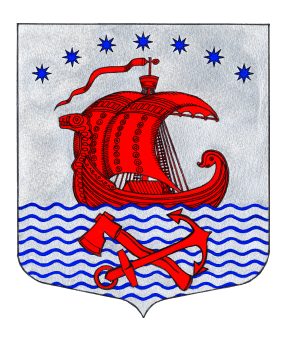 СОВЕТ  ДЕПУТАТОВМУНИЦИПАЛЬНОГО ОБРАЗОВАНИЯСВИРИЦКОЕ СЕЛЬСКОЕ ПОСЕЛЕНИЕВОЛХОВСКОГО МУНИЦИПАЛЬНОГО РАЙОНАЛЕНИНГРАДСКОЙ ОБЛАСТИтретьего созываРЕШЕНИЕот  26 февраля  2019 года                                                          №12В целях приведения Устава муниципального образования Свирицкое сельское поселение муниципального образования Волховского муниципального района Ленинградской области в соответствие Федеральным законом от 6 октября 2003 года № 131-ФЗ «Об общих принципах организации местного самоуправления в Российской Федерации» и другими действующими Федеральными законами, руководствуясь статьями28, 44 Федерального закона от 6 октября 2003 года № 131-ФЗ, статьей 15, 60 Устава муниципального образования Свирицкое сельское поселение, Совет депутатов муниципального образования Свирицкое сельское поселение муниципального образования Волховского муниципального района Ленинградской области  РЕШИЛ:Принять проект муниципального правового акта «Об утверждении новой редакции Устав муниципального образования Свирицкое сельское поселение муниципального образования Волховского муниципального района Ленинградской области»  согласно приложению № 1.Для обсуждения проекта муниципального правового акта «Об утверждении новой редакции Устава муниципального образования Свирицкое сельское поселение муниципального образования Волховского муниципального района Ленинградской области» провести публичные слушания «29» марта 2019 года в 16:00 по адресу Ленинградская область, Волховский район, поселок Свирица, ул. Новая Свирица, дом 38,  (здание администрации, 1 этаж).Создать и утвердить состав рабочей группы по рассмотрению замечаний и предложений по проекту муниципального правового акта «Об утверждении новой редакции Устав муниципального образования Свирицкое сельское поселение муниципального образования Волховского муниципального района Ленинградской области» (Приложение №2).Установить следующий порядок учета предложений по проекту муниципального правового акта «Об утверждении новой редакции Устав муниципального образования Свирицкое сельское поселение муниципального образования Волховского муниципального района Ленинградской области»: предложения принимаются до 28.03. 2018 года с 9.00 – 13.00 и с 14.00 – 17.00 ежедневно (кроме субботы и воскресенья) по адресу: Ленинградская область, Волховский район, поселок Свирица, ул. Новая Свирица, дом 38, (2 этаж).Установить следующий порядок участия граждан в обсуждении проекта муниципального правового акта «Об утверждении новой редакции Устав муниципального образования Свирицкое сельское поселение муниципального образования Волховского муниципального района Ленинградской области»:– путем направления письменных заявлений в соответствии с п. 4 настоящего решения– путем непосредственного участия в обсуждении проекта на публичных слушаниях в соответствии с п. 2 настоящего решения.Ответственность за организацию и проведение публичных слушаний по проекту муниципального правового акта «Об утверждении новой редакции Устава муниципального образования Свирицкое сельское поселение муниципального образования Волховского муниципального района Ленинградской области», опубликование итогов публичных слушаний возложить  на Пушкину И.А. – главу МО Свирицкое сельское поселение и Атаманову В.А. – специалиста по социальным вопросам и культуре  администрации.Опубликовать настоящее решение, проект муниципального правового акта «Об утверждении новой редакции Устава муниципального образования Свирицкое сельское поселение муниципального образования Волховского муниципального района Ленинградской области», информационное сообщение о проведении публичных слушаний (приложение № 3), в официальном средстве массовой информации для опубликования муниципальных правовых актов – газете «Волховские огни» и на официальном сайте Свирицкого сельского поселения в информационно-телекоммуникационной сети Интернет по адресу: svirica-adm.ruГлава муниципального образованияСвирицкое сельское поселение		         			  И.А. ПушкинаПриложение 2к решению Совета депутатов МО «Свирицкое сельское поселение»                            От 26 февраля 2019года  № 12Состав рабочей группы по рассмотрению замечаний и предложение по проекту муниципального правового акта «Об утверждении новой редакции Устава муниципального образования Свирицкое сельское поселение муниципального образования Волховского муниципального района Ленинградской области»Пушкина И.А. – глава МО «Свирицкое сельское поселение»Лиходеев В.И.. – глава администрации МО «Свирицкое сельское поселение»Куликов А.В. – депутат Совета депутатов МО «Свирицкое сельское поселение»Дорошенко Л.В. –  депутат Совета депутатов МО «Свирицкое сельское поселение»Богданова О.Е. –  депутат Совета депутатов МО «Свирицкое сельское поселение»Атаманова В.А.  – специалист администрации МО «Свирицкое сельское поселение»Дураничева С.В. – специалист администрации МО «Свирицкое сельское поселение»Приложение № 3к решению Совета депутатовМО Свирицкое сельское поселение от  26 февраля 2019 года №12ИНФОРМАЦИОННОЕ СООБЩЕНИЕСовет депутатов муниципального образования Свирицкое сельское поселение муниципального образования Волховского муниципального района Ленинградской области сообщает о проведении публичных слушаний по проекту муниципального правового акта «Об утверждении новой редакции Устава муниципального образования Свирицкое сельское поселение муниципального образования Волховского муниципального района Ленинградской области».Публичные слушания проводятся по инициативе Совета депутатов муниципального образования Свирицкое сельское поселение.Публичные слушания состоятся «29» марта 2019 года в 16:00 по адресу Ленинградская область, Волховский район, п. Свирица, ул. Новая Свирица, д.38 (здание администрации, 1 этаж)Проект муниципального правового акта, выносимого на публичные слушания, опубликован для ознакомления участников слушаний в газете «Волховские огни» и размещен на официальном сайте муниципального  образования Свирицкое сельское поселение по адресу http://svirica-adm.ru/.Предложения по проекту муниципального правового акта, выносимого на публичные слушания, следует представить в Совет депутатов Свирицкого сельского поселения по адресу 187469, Ленинградская область, Волховский район, п. Свирица, ул. Новая Свирица,  дом 38 не позднее 17:00ч.  «27» марта  2019  года.Приглашаем жителей муниципального образования Свирицкое сельское поселение принять участие в публичных слушаниях.Приложение №1 к решению совета депутатовМО Свирицкое сельское поселение№12 от 26.02.2019г.УСТАВмуниципального образования Свирицкое  сельское поселение муниципального образования Волховского  муниципального района Ленинградской области(новая редакция)П. Свирица                                                   2019 годОГЛАВЛЕНИЕГЛАВА 1. ОБЩИЕ ПОЛОЖЕНИЯ…….……………………………………… ..4Статья 1. Наименование муниципального образования, место нахождения органов местного самоуправления………..…………………………………… ..4Статья 2. Официальные символы муниципального образования Свирицкое сельское поселение и порядок их официального использования………. ...... …5ГЛАВА 2. ВОПРОСЫ МЕСТНОГО ЗНАЧЕНИЯ……………………………. …5Статья 3.  Перечень вопросов местного значения…………………………….....5ГЛАВА 3.ФОРМЫ, ПОРЯДОК И ГАРАНТИИ УЧАСТИЯ НАСЕЛЕНИЯ В РЕШЕНИИ ВОПРОСОВ МЕСТНОГО ЗНАЧЕНИЯ……………………….……9Статья 4. Местный референдум…………………………………………….…….9Статья 5. Муниципальные выборы………………………………………………10Статья 6. Голосование по отзыву депутата совета депутатов………………….11Статья 7. Процедура отзыва депутатов совета депутатов………………………11Статья 8. Голосование по вопросам изменения границ и преобразования муниципального образования…………………….………………………………12Статья 9. Сход граждан……………..…………………………………………….13Статья 10. Порядок организации и проведения схода граждан…………...…..13Статья 11. Правотворческая инициатива граждан……………………...………14Статья 12. Правотворческая инициатива прокурора…………………...……….15Статья 13. Территориальное общественное самоуправление……………….. ..15Статья 14. Староста сельского поселения………………………………….........17Статья 15. Собрание граждан…………………………………..…………………19Статья 16. Конференция граждан (собрание делегатов)………………...………20Статья 17. Публичные слушания, общественные обсуждения…………………20Статья 18.  Опрос граждан……………………………………………….…….....22Статья 19. Обращения граждан в органы местного самоуправления…….……23Статья 20. Иные формы непосредственного осуществления населениемместного самоуправления и участия в его осуществлении…….........………….23ГЛАВА 4. ОРГАНЫ МЕСТНОГО САМОУПРАВЛЕНИЯ, ДОЛЖНОСТНЫЕ ЛИЦА МЕСТНОГО САМОУПРАВЛЕНИЯ И ИЗБИРАТЕЛЬНАЯ КОМИССИЯ МУНИЦИПАЛЬНОГО ОБРАЗОВАНИЯ, ИХ ПОЛНОМОЧИЯ И ОТВЕТСТВЕННОСТЬ…………………………………………….……………….23Статья 21. Органы местного самоуправления и должностные лица Свирицкого сельского поселения……………………………………….….……………………23Статья 22. Совет депутатов Свирицкого сельского поселения………… ………24Статья 23. Полномочия совета депутатов Свирицкого сельского поселения ….25Статья 24.  Досрочное прекращение полномочий совета депутатов ……………28Статья 25. Порядок принятия решения совета депутатов о самороспуске……..29Статья 26. Депутат совета депутатов Свирицкого сельского поселения……   ...30Статья 27. Досрочное прекращение полномочий депутата……………………. .30Статья 28. Глава Свирицкого сельского поселения………………………………31Статья 29. Полномочия главы  Свирицкого сельского поселения………………32Статья 30. Досрочное прекращение полномочий главы Свирицкого сельского поселения……………………………………………………………………………33Статья 31. Заместитель председателя совета депутатов муниципального образования………………………………………………………………………….34Статья 32. Администрация Свирицкого сельского поселения…………………..35Статья 33. Полномочия администрации Свирицкого сельского поселения……35Статья 34. Глава администрации Свирицкое сельское поселение……………....37Статья 35. Муниципальный финансовый контроль………………………….…..39Статья 36. Избирательная комиссия………………………………………………40Статья 37. Осуществление органами местного самоуправления отдельных государственных полномочий……………………………………………………..40Статья 38. Виды ответственности органов местного самоуправления и  должностных лиц местного самоуправления……………………………………..41Статья 39. Муниципальная служба………………………………………………...41ГЛАВА 5. МУНИЦИПАЛЬНЫЕ ПРАВОВЫЕ АКТЫ…………………………. .42Статья 40. Система муниципальных правовых актов…………………………….42Статья 41. Порядок принятия муниципальных правовых актов…………………43Статья 42. Официальное опубликование  ( обнародование) муниципальных правовых актов………………………………………………………………………45Статья 43. Вступление в силу  муниципальных правовых актов………………...45ГЛАВА 6. ПОРЯДОК СОСТАВЛЕНИЯ И РАССМОТРЕНИЯ  ПРОЕКТА МЕСТНОГО  БЮДЖЕТА, УТВЕРЖДЕНИЯ И ИСПОЛНЕНИЯ  МЕСТНОГО БЮДЖЕТА, ОСУЩЕСТВЛЕНИЯ  КОНТРОЛЯ ЗА ЕГО ИСПОЛНЕНИЕМ, СОСТАВЛЕНИЯ И УТВЕРЖДЕНИЯ ОТЧЕТА ОБ ИСПОЛНЕНИИ МЕСТНОГО БЮДЖЕТА…………………………………………………………  ………………47Статья 44. Порядок составления и рассмотрения проекта бюджета Свирицкого сельского поселения………………………………………………………………...47Статья 45. Порядок исполнения бюджета Свирицкого сельского поселения  …48Статья 46. Закупки для обеспечения муниципальных нужд……………………..48Статья 47. Порядок осуществления контроля за исполнением бюджета Свирицкого сельского поселения………………………………………………….48Статья 48. Порядок утверждения отчета об исполнении бюджета Свирицкого сельского поселения………………………………………………………………...49ГЛАВА 7. ЗАКЛЮЧИТЕЛЬНЫЕ  ПОЛОЖЕНИЯ……………………………….49Статья 49. Порядок принятия, внесения изменений и дополнений в устав Свирицкого сельского поселения…………………………………………………..49Настоящий устав муниципального образования Свирицкое сельское поселение Волховского района Ленинградской области (далее также – «Устав») принят в соответствии с Конституцией Российской Федерации, Федеральным законом от 06.10.2003 № 131-ФЗ «Об общих принципах организации местного самоуправления в Российской Федерации» (далее также – «Федеральный закон № 131-ФЗ»), иными федеральными законами, законодательством Ленинградской области устанавливает порядок организации местного самоуправления на территории муниципального образования Свирицкое сельское поселение Волховского района Ленинградской области.ГЛАВА 1. ОБЩИЕ ПОЛОЖЕНИЯСтатья 1. Наименование муниципального образования, место нахождения органов местного самоуправленияНаименование муниципального образования – муниципальное образование Свирицкое сельское поселение Волховского муниципального района Ленинградской области (далее – муниципальное образование Свирицкое сельское поселение, поселение, муниципальное образование). Сокращенное наименование – муниципальное образование Свирицкое сельское поселение и наименование, установленное в части первой данной статьи, равнозначны Административный центр – поселок Свирица Волховского района Ленинградской области.Местное самоуправление в муниципальном образовании Свирицкое  сельское поселение осуществляется в границах, определенных законом Ленинградской области от 15 июня 2010 года № 32-оз (ред. от 18.06.2018) «Об административно-территориальном устройстве Ленинградской области и порядке его изменения».Официальное наименование представительного органа муниципального образования - совет депутатов муниципального образования Свирицкое сельское поселение Волховского муниципального района Ленинградской области (далее по тексту – совет депутатов).Официальное наименование главы муниципального образования – глава муниципального образования Свирицкое сельское поселение Волховского муниципального  района Ленинградской области (далее по тексту - глава поселения).Официальное наименование администрации муниципального образования - администрация муниципального образования Свирицкое сельское  поселение Волховского района Ленинградской области.Сокращенное наименование местной администрации муниципального образования – администрация муниципального образования Свирицкое сельское поселение (далее по тексту - администрация).Совет депутатов, глава поселения, администрация находятся по адресу: Ленинградская область, Волховский район, поселок Свирица, ул. Новая Свирица, дом 38.Статья 2. Официальные символы муниципального образования Свирицкое сельское поселение и порядок их официального использованияОфициальные символы муниципального образования Свирицкое сельское поселение (далее – официальные символы) устанавливаются в соответствии с федеральным законодательством и геральдическими правилами, отражают исторические, культурные, национальные и иные местные традиции и особенности.Официальные символы подлежат государственной регистрации в порядке, установленном федеральным законодательством.Официальные символы и порядок официального использования указанных символов установлены решением Совета депутатов муниципального образования Свирицкое сельское поселение №17 от08.08.2008г.ГЛАВА 2. ВОПРОСЫ МЕСТНОГО ЗНАЧЕНИЯСтатья 3. Перечень вопросов местного значенияК вопросам местного значения муниципального образования Свирицкое сельское поселение в соответствии с Федеральным законом от 6 октября 2003 года № 131-ФЗ "Об общих принципах организации местного самоуправления в Российской Федерации" (далее - Федеральный закон от 6 октября 2003 года № 131-ФЗ) относятся:составление и рассмотрение проекта бюджета поселения, утверждение и исполнение бюджета поселения, осуществление контроля за его исполнением, составление и утверждение отчета об исполнении бюджета поселения;установление, изменение и отмена местных налогов и сборов поселения;владение, пользование и распоряжение имуществом, находящимся в муниципальной собственности поселения;обеспечение первичных мер пожарной безопасности в границах населенных пунктов поселения;создание условий для обеспечения жителей поселения услугами связи, общественного питания, торговли и бытового обслуживания;создание условий для организации досуга и обеспечения жителей поселения услугами организаций культуры;обеспечение условий для развития на территории поселения физической культуры, школьного спорта и массового спорта, организация проведения официальных физкультурно-оздоровительных и спортивных мероприятий поселения;формирование архивных фондов поселения;утверждение правил благоустройства территории поселения, осуществление контроля за их соблюдением, организация благоустройства территории поселения в соответствии с указанными правилами; присвоение адресов объектам адресации, изменение, аннулирование адресов, присвоение наименований элементам улично-дорожной сети (за исключением автомобильных дорог федерального значения, автомобильных дорог регионального или межмуниципального значения, местного значения муниципального района), наименований элементам планировочной структуры в границах поселения, изменение, аннулирование таких наименований, размещение информации в государственном адресном реестре;содействие в развитии сельскохозяйственного производства, создание условий для развития малого и среднего предпринимательства;оказание поддержки социально ориентированным некоммерческим организациям, благотворительной деятельности и добровольчеству (волонтерству);организация и осуществление мероприятий по работе с детьми и молодежью в поселении;оказание поддержки гражданам и их объединениям, участвующим в охране общественного порядка, создание условий для деятельности народных дружин.В соответствии с п. 3 ст. 14 Федерального закона № 131-ФЗ и областным законом Ленинградской области от 10.07.2014 № 48-оз «Об отдельных вопросах местного значения сельских поселений Ленинградской области» к вопросам местного значения значения муниципального образования Свирицкое сельское поселение относятся:1) деятельность в отношении автомобильных дорог местного значения в границах населенных пунктов поселения и обеспечение безопасности дорожного движения на них, включая создание и обеспечение функционирования парковок (парковочных мест), осуществление муниципального контроля за сохранностью автомобильных дорог местного значения в границах населенных пунктов поселения, а также осуществление иных полномочий в области использования автомобильных дорог и осуществления дорожной деятельности в соответствии с законодательством Российской Федерации;2) обеспечение проживающих в поселении и нуждающихся в жилых помещениях малоимущих граждан жилыми помещениями, организация строительства и содержания муниципального жилищного фонда, создание условий для жилищного строительства, осуществление муниципального жилищного контроля, а также иных полномочий органов местного самоуправления в соответствии с жилищным законодательством;3) создание условий для предоставления транспортных услуг населению и организация транспортного обслуживания населения в границах поселения;4) участие в профилактике терроризма и экстремизма, а также в минимизации и (или) ликвидации последствий проявлений терроризма и экстремизма в границах поселения;5) создание условий для реализации мер, направленных на укрепление межнационального и межконфессионального согласия, сохранение и развитие языков и культуры народов Российской Федерации, проживающих на территории поселения, социальную и культурную адаптацию мигрантов, профилактику межнациональных (межэтнических) конфликтов;6) участие в предупреждении и ликвидации последствий чрезвычайных ситуаций в границах поселения;7) организация библиотечного обслуживания населения, комплектование и обеспечение сохранности библиотечных фондов библиотек поселения;8) сохранение, использование и популяризация объектов культурного наследия (памятников истории и культуры), находящихся в собственности поселения, охрана объектов культурного наследия (памятников истории и культуры) местного (муниципального) значения, расположенных на территории поселения;9) создание условий для развития местного традиционного народного художественного творчества, участие в сохранении, возрождении и развитии народных художественных промыслов в поселении;10) создание условий для массового отдыха жителей поселения и организация обустройства мест массового отдыха населения, включая обеспечение свободного доступа граждан к водным объектам общего пользования и их береговым полосам;11) участие в организации деятельности по сбору (в том числе раздельному сбору) и транспортированию твердых коммунальных отходов;12) использование, охрана, защита, воспроизводство городских лесов, лесов особо охраняемых природных территорий, расположенных в границах населенных пунктов поселения;13) резервирование земель и изъятия земельных участков в границах поселения для муниципальных нужд, осуществления в случаях, предусмотренных Градостроительным кодексом Российской Федерации, осмотров зданий, сооружений и выдачи рекомендаций об устранении выявленных в ходе таких осмотров нарушений;14) организация ритуальных услуг и содержание мест захоронения;15) создание, содержание и организация деятельности аварийно-спасательных служб и (или) аварийно-спасательных формирований на территории поселения;16) осуществление мероприятий по обеспечению безопасности людей на водных объектах, охране их жизни и здоровья;17) создание, развитие и обеспечение охраны лечебно-оздоровительных местностей и курортов местного значения на территории поселения, а также осуществление муниципального контроля в области использования и охраны особо охраняемых природных территорий местного значения;18) осуществление в пределах, установленных водным законодательством Российской Федерации, полномочий собственника водных объектов, информирование населения об ограничениях их использования;19) осуществление муниципального лесного контроля; 20) предоставление помещения для работы на обслуживаемом административном участке поселения сотруднику, замещающему должность участкового уполномоченного полиции;21) оказание поддержки социально ориентированным некоммерческим организациям в пределах полномочий, установленных статьями 31.1 и 31.3 Федерального закона от 12 января 1996 года № 7-ФЗ «О некоммерческих организациях»;22) обеспечение выполнения работ, необходимых для создания искусственных земельных участков для нужд поселения, проведение открытого аукциона на право заключить договор о создании искусственного земельного участка в соответствии с федеральным законом;23) осуществление мер по противодействию коррупции в границах поселения;24) участие в соответствии с Федеральным законом от 24 июля 2007 года № 221-ФЗ «О государственном кадастре недвижимости» в выполнении комплексных кадастровых работ.25) организация в границах поселения электро-, тепло-, газо- и водоснабжения населения, водоотведения, снабжения населения топливом в пределах полномочий, установленных законодательством Российской Федерации.       3. Права органов местного самоуправления сельского поселения на решение вопросов, не отнесенных к вопросам местного значения поселений Органы местного самоуправления  сельского поселения имеют право на:1) создание музеев поселения;2) совершение нотариальных действий, предусмотренных законодательством, в случае отсутствия в поселении нотариуса;3) участие в осуществлении деятельности по опеке и попечительству;3) участие в организации и осуществлении мероприятий по мобилизационной подготовке муниципальных предприятий и учреждений, находящихся на территории поселения;4) создание условий для развития туризма;5) оказание поддержки общественным наблюдательным комиссиям, осуществляющим общественный контроль за обеспечением прав человека и содействие лицам, находящимся в местах принудительного содержания;6) оказание поддержки общественным объединениям инвалидов, а также созданным общероссийскими общественными объединениями инвалидов организациям в соответствии с Федеральным законом от 24 ноября 1995 года N 181-ФЗ "О социальной защите инвалидов в Российской Федерации";7) предоставление гражданам жилых помещений муниципального жилищного фонда по договорам найма жилых помещений жилищного фонда социального использования в соответствии с жилищным законодательством;8) осуществление мероприятий по отлову и содержанию безнадзорных животных, обитающих на территории поселения;9) осуществление мероприятий в сфере профилактики правонарушений, предусмотренных Федеральным законом "Об основах системы профилактики правонарушений в Российской Федерации";10) оказание содействия развитию физической культуры и спорта инвалидов, лиц с ограниченными возможностями здоровья, адаптивной физической культуры и адаптивного спорта.ГЛАВА 3. ФОРМЫ, ПОРЯДОК И ГАРАНТИИ УЧАСТИЯ НАСЕЛЕНИЯ В РЕШЕНИИ ВОПРОСОВ МЕСТНОГО ЗНАЧЕНИЯСтатья 4. Местный референдумМестный референдум проводится в целях решения населением непосредственно вопросов местного значения.Местный референдум проводится на всей территории муниципального образования Свирицкое сельское поселение. В местном референдуме имеют право участвовать граждане Российской Федерации, место жительства которых расположено в границах МО Свирицкое СП, достигшие на день голосования возраста 18 лет. Граждане участвуют в местном референдуме на основе всеобщего равного и прямого волеизъявления при тайном голосовании.Инициативу о проведении местного референдума могут выдвинуть:граждане Российской Федерации, имеющие право на участие в местном референдуме;избирательные объединения, иные общественными объединения, уставы которых предусматривают участие в выборах и (или) референдумах и которые зарегистрированы в порядке и сроки, установленные Федеральный закон № 131-ФЗ;Совет депутатов МО и глава администрации муниципального образования Свирицкое сельское поселение Волховского района Ленинградской области (далее также – «Глава Администрации МО») совместно.Условием назначения местного референдума по инициативе граждан, избирательных объединений, иных общественных объединений является сбор подписей в поддержку данной инициативы, количество которых устанавливается законом Ленинградской области и не может превышать 5 процентов от числа участников референдума, зарегистрированных на территории МО Свирицкое СП в соответствии с Федеральным законом № 131-ФЗ.Инициатива проведения референдума, выдвинутая гражданами, избирательными объединениями, иными общественными объединениями, оформляется в порядке, установленном Федеральным законом № 131-ФЗ и принимаемым в соответствии с ним законом Ленинградской области.Инициатива проведения референдума, выдвинутая совместно Советом депутатов МО и Главой администрации МО, оформляется соответствующими правовыми актами.Решение о назначении местного референдума принимается Советом депутатов МО в течение 30 дней со дня поступления в Совет депутатов МО документов, на основании которых назначается местный референдум.В случае если местный референдум не назначен Советом депутатов МО в установленные сроки, референдум назначается судом на основании обращения граждан, избирательных объединений, Главы МО, органов государственной власти Ленинградской области, избирательной комиссии Ленинградской области или прокурора.Назначенный судом местный референдум организуется избирательной комиссией муниципального образования Свирицкое сельское поселение, а обеспечение его проведения осуществляется Правительством Ленинградской области или иным органом, на который судом возложено обеспечение проведения местного референдума.Принятое на местном референдуме решение подлежит обязательному исполнению на территории муниципального образования Свирицкое сельское поселение и не нуждается в утверждении какими-либо органами государственной власти, их должностными лицами или органами местного самоуправления муниципального образования Свирицкое сельское поселение. Если для реализации решения, принятого на местном референдуме, дополнительно требуется издание нормативного правового акта, орган местного самоуправления или должностное лицо местного самоуправления, в чью компетенцию входит данный вопрос, обязан в течение 15 дней со дня вступления в силу решения, принятого на местном референдуме, определить срок подготовки и (или) принятия данного нормативного правового акта. Указанный срок не может превышать трех месяцев.Итоги голосования и принятое на местном референдуме решение подлежит официальному опубликованию (обнародованию).Решение о проведении местного референдума, а также принятое на местном референдуме решение могут быть обжалованы в судебном порядке гражданами, органами местного самоуправления, прокурором, уполномоченными федеральным законом органами государственной власти.Гарантии прав граждан на участие в местном референдуме, а также порядок подготовки и проведения местного референдума устанавливаются Федеральным законом от 12.06.2002 № 67-ФЗ «Об основных гарантиях избирательных прав и права на участие в референдуме граждан Российской Федерации» и Областным законом Ленинградской области от 15.03.2012 № 20-оз «О муниципальных выборах в Ленинградской области».Статья 5. Муниципальные выборыМуниципальные выборы проводятся в целях избрания депутатов совета депутатов муниципального образования (далее – депутат, депутаты) на основе всеобщего, равного и прямого избирательного права при тайном голосовании. Выборы проводятся по мажоритарной избирательной системе относительного большинства по многомандатным округам в соответствии с законом Ленинградской области от 15.03.2012 № 20-оз «О муниципальных выборах в Ленинградской области».Муниципальные выборы назначаются советом депутатов не ранее чем за 90 дней и не позднее, чем за 80 дней до дня голосования. При назначении досрочных выборов названные сроки и сроки других избирательных действий могут быть сокращены, но не более чем на одну треть. В случаях, установленных Федеральным законом от 12 июня 2002 года № 67-ФЗ, муниципальные выборы назначаются избирательной комиссией или судом.Гарантии избирательных прав граждан при проведении муниципальных выборов, порядок назначения, подготовки, проведения, установления итогов и определение результатов муниципальных выборов устанавливаются Федеральным законом от 6 октября 2003 года № 131-ФЗ и принимаемым в соответствии с ним законом Ленинградской области.Итоги муниципальных выборов подлежат официальному опубликованию (обнародованию).Статья 6. Голосование по отзыву депутата совета депутатовГолосование по отзыву депутата проводится по инициативе населения в порядке, установленном Федеральным законом от 12 июня 2002 года № 67-ФЗ и принимаемым в соответствии с ним законом Ленинградской области для проведения местного референдума, с учетом особенностей, предусмотренных Федеральным законом от 6 октября 2003 года № 131-ФЗ.Основанием для отзыва депутата является вступившее в законную силу судебное решение, подтверждающее конкретные противоправные решения или действия (бездействие) указанных лиц.       3.  Итоги голосования по отзыву депутата  и принятые решения подлежат официальному опубликованию (обнародованию).Статья 7. Процедура отзыва депутата совета депутатовГраждане – инициаторы отзыва подают коллективное заявление о возбуждении процедуры голосования по отзыву в совет депутатов.Заявление подается от имени инициативной группы численностью не менее 20 избирателей. Заявление должно быть подписано каждым членом инициативной группы лично с указанием фамилии, имени, отчества, дня, месяца и года рождения, адреса места жительства, серии и номера паспорта или заменяющего его документа.В заявлении должны содержаться: предложение об отзыве депутата совета депутатов (далее – отзыв), мотивы отзыва, сведения об уполномоченном представителе инициативной группы: фамилия, имя, отчество, адрес места жительства, телефон.К заявлению должны быть приложены документы или их заверенные копии, подтверждающие наличие оснований для возбуждения процедуры отзыва.В поддержку инициативы граждан по голосованию по отзыву собираются подписи участников в количестве 5 (пяти) процентов от числа избирателей, зарегистрированных в муниципальном образование Свирицкое сельское поселение. Заявление об отзыве, поступившее в совет депутатов, подлежит рассмотрению на ближайшем заседании совета депутатов.Со дня, следующего за днем принятия избирательной комиссией решения о разрешении сбора подписей в поддержку возбуждения процедуры отзыва, депутат совета депутатов вправе давать объяснения гражданам непосредственно или через средства массовой информации по поводу обстоятельств, ставших основанием для возбуждения процедуры отзыва.Депутат совета депутатов считается отозванным, если за отзыв проголосовало не менее половины избирателей, зарегистрированных в соответствующем избирательном округе Свирицкого  сельского поселения.Статья 8. Голосование по вопросам изменения границ и преобразования муниципального образования1. Голосование по вопросам изменения границ муниципального образования Свирицкое  сельское поселение, преобразования муниципального образования назначается советом депутатов и проводится в порядке, установленном Федеральным законом от 12 июня 2002 года № 67-ФЗ, и принимаемым в соответствии с ним законом Ленинградской области для проведения местного референдума, с учетом особенностей, установленных Федеральным законом от 6 октября 2003 года № 131-ФЗ. Голосование по вопросам изменения границ муниципального образования, преобразования муниципального образования считается состоявшимся, если в нем приняло участие более половины жителей муниципального образования или части муниципального образования, обладающих избирательным правом. Согласие населения на изменение границ муниципального образования, преобразование муниципального образования считается полученным, если за указанные изменение, преобразование проголосовало более половины принявших участие в голосовании жителей муниципального образования или части муниципального образования.            3.  Итоги голосования по вопросам изменения границ муниципального образования, преобразования муниципального образования и принятые решения подлежат официальному опубликованию (обнародованию).Статья 9. Сход граждан. Сход граждан — это форма непосредственного участия граждан в осуществлении местного самоуправления в поселениях Российской Федерации с численностью жителей, обладающих избирательным правом, не более 100 человек.   2. Сход граждан осуществляет полномочия представительного органа муниципального образования, в том числе отнесенные к исключительной компетенции представительного органа муниципального образования.   3. Сход граждан может созываться главой муниципального образования самостоятельно либо по инициативе группы жителей поселения численностью не менее 10 человек.Проведение схода граждан обеспечивается главой муниципального образования.  4. Участие в сходе граждан выборных должностных лиц местного самоуправления является обязательным. 5. На сходе граждан председательствует глава муниципального образования или иное лицо, избираемое сходом граждан.6. В сельском населенном пункте сход граждан также может проводиться в целях выдвижения кандидатур в состав конкурсной комиссии при проведении конкурса на замещение должности муниципальной службы в случаях, предусмотренных законодательством Российской Федерации о муниципальной службе.7. Решение схода граждан считается принятым, если за него проголосовало более половины граждан, присутствующих на сходе. Решение о принятии устава муниципального образования принимается двумя третями голосов граждан, участвующих в собрании сходе граждан.  Решение, принятое сходом граждан, может быть отменено только сходом граждан или судом.            Статья 10.    Порядок организации и проведения схода граждан.Организаторы схода  граждан заблаговременно, не позднее чем за пять дней, оповещает всех жителей, проживающих на территории муниципального образования или части его территории, о времени и месте проведения схода  граждан и вопросах, которые вносятся на его обсуждение, используя для этого средства массовой информации, почтовые извещения, подводные обходы, объявления и иные возможные средства.Перед открытием  схода  граждан проводится обязательная регистрация его участников. Регистрация участников схода проводится в списках с указанием фамилии, имени, отчества, года рождения, адреса места жительства гражданина, участвующего в сходе, в которых напротив соответствующей фамилии участник схода ставит свою подпись.  Результаты регистрации оглашается на сходе граждан лицом, уполномоченным открывать сход граждан. Регистрацию участников и открытие схода осуществляют лица, уполномоченные на это органом, принявшим решением о созыве схода граждан. Для ведения схода граждан избираются председатель, секретарь, и, в случае необходимости, счетная комиссия. Вопросы повестки для схода граждан определяются инициаторами созыва схода и утверждаются большинством голосов от числа присутствующих. Регламент работы схода граждан и порядок голосования (открытое или тайное) определяются сходом граждан. На сходе  граждан ведется протокол, в котором указываются дата и место проведения схода, общее число граждан, проживающих на соответствующей территории и имеющих право принимать участие в сходе граждан, количество гран, участвующих в сходе, фамилия, имя, отчество председателя, секретаря и членов счетной комиссии схода граждан, повестка дня, содержание выступлений, результаты голосования и принятые решения.  Протокол составляется в двух экземплярах и подписывается председателем и секретарем схода граждан. К протоколу прикладывается подписанный председателем и секретарем схода  список граждан, зарегистрированных для участия в сходе граждан. Протокол схода граждан передается для хранения представительному органу местного самоуправления в соответствии с нормативными документами о делопроизводстве. Любой гражданин, проживающий на территории соответствующего муниципального образования, вправе ознакомиться с содержанием протокола  схода граждан.Статья 11. Правотворческая инициатива гражданПод правотворческой инициативой понимается право граждан вносить на рассмотрение органов местного самоуправления и должностных лиц местного самоуправления муниципального образования проекты муниципальных правовых актов по вопросам местного значения.С правотворческой инициативой может выступить инициативная группа граждан, обладающих избирательным правом, в порядке, установленном решением совета депутатов.Минимальная численность инициативной группы граждан устанавливается вышеуказанным решением и не может превышать 3 (три) процента от числа жителей муниципального образования, обладающих избирательным правом.Проект муниципального правового акта, внесенный в порядке реализации правотворческой инициативы граждан, подлежит обязательному рассмотрению органом местного самоуправления или должностным лицом местного самоуправления Свирицкого сельского поселения, к компетенции которых относится принятие соответствующего акта, в течение трех месяцев со дня его внесения с учетом требований Федерального закона от 6 октября 2003 года №131-ФЗ.Мотивированное решение, принятое по результатам рассмотрения проекта муниципального правового акта, внесенного в порядке реализации правотворческой инициативы граждан, в течение двух недель со дня его рассмотрения соответствующим органом местного самоуправления или должностным лицом местного самоуправления официально в письменной форме доводится до сведения внесшей его инициативной группы граждан.Статья 12 Правотворческая инициатива прокурора         1. С правотворческой инициативой может выступать Волховский городской прокурор, прокурор Ленинградской области, Генеральный прокурор Российской Федерации (далее также – «Прокурор»).Проект муниципального правового акта, внесенный в порядке реализации правотворческой инициативы Прокурора, подлежит обязательному рассмотрению органом местного самоуправления или должностным лицом местного самоуправления, к компетенции которых относится принятие такого акта, в течение трех месяцев со дня его внесения.        2. Волховскому городскому прокурору должна быть обеспечена возможность изложения своей позиции при рассмотрении указанного проекта.        3. Мотивированное решение, принятое по результатам рассмотрения проекта муниципального правового акта, внесенного в порядке реализации правотворческой инициативы Прокурора, должно быть официально в письменной форме доведено до сведения Прокурора.Статья 13. Территориальное общественное самоуправлениеПод территориальным общественным самоуправлением понимается самоорганизация граждан по месту их жительства на части территории муниципального образования Свирицкое сельское поселение для самостоятельного и, под свою ответственность, осуществления собственных инициатив по вопросам местного значения.Границы территории, на которой осуществляется территориальное общественное самоуправление, устанавливаются решением Советом депутатов муниципального образования по предложению населения, проживающего на данной территории.Территориальное общественное самоуправление осуществляется населением путем проведения собраний и конференций граждан, а также посредством создания органов территориального общественного самоуправления.Территориальное общественное самоуправление может осуществляться в пределах следующих территорий проживания граждан:подъезд многоквартирного жилого дома; многоквартирный жилой дом;группа жилых домов; жилой микрорайон; сельский населенный пункт, не являющийся поселением;иные территории проживания граждан.Органы территориального общественного самоуправления избираются на собраниях, (конференциях) граждан, проживающих на соответствующей территории.Территориальное общественное самоуправление считается учрежденным со дня регистрации устава территориального общественного самоуправления.Порядок регистрации устава территориального общественного самоуправления определяется решением Совета депутатов муниципального образования.Территориальное общественное самоуправление может являться юридическим лицом и подлежит государственной регистрации в организационно-правовой форме некоммерческой организации.Собрание граждан по вопросам организации и осуществления территориального общественного самоуправления считается правомочным, если в нем принимают участие не менее одной трети жителей соответствующей территории, достигших шестнадцатилетнего возраста.Конференция граждан по вопросам организации и осуществления территориального общественного самоуправления считается правомочной, если в ней принимают участие не менее двух третей избранных на собраниях граждан делегатов, представляющих не менее одной трети жителей соответствующей территории, достигших шестнадцатилетнего возраста.К исключительным полномочиям собрания, конференции граждан, осуществляющих территориальное общественное самоуправление, относятся:установление структуры органов территориального общественного самоуправления;принятие устава территориального общественного самоуправления, внесение в него изменений и дополнений;избрание органов территориального общественного самоуправления;определение основных направлений деятельности территориального общественного самоуправления;утверждение сметы доходов и расходов территориального общественного самоуправления и отчета об ее исполнении;рассмотрение и утверждение отчетов о деятельности органов территориального общественного самоуправления.Органы территориального общественного самоуправления:представляют интересы населения, проживающего на соответствующей территории;обеспечивают исполнение решений, принятых на собраниях и конференциях граждан;могут осуществлять хозяйственную деятельность по содержанию жилищного фонда, благоустройству территории, иную хозяйственную деятельность, направленную на удовлетворение социально-бытовых потребностей граждан, проживающих на соответствующей территории, как за счет средств указанных граждан, так и на основании договора между органами территориального общественного самоуправления и органами местного самоуправления с использованием средств местного бюджета;вправе вносить в органы местного самоуправления проекты муниципальных правовых актов, подлежащие обязательному рассмотрению этими органами и должностными лицами местного самоуправления, к компетенции которых отнесено принятие указанных актов.Требования к уставу территориального общественного самоуправления устанавливаются федеральным законодательством.Порядок организации и осуществления территориального общественного самоуправления, условия и порядок выделения необходимых средств из местного бюджета определяются решениями Совета депутатов муниципального образования.Статья 14.  Староста сельского поселения.Староста сельского населенного пункта – независимый посредник между органами местной власти и гражданами.         1. Староста сельского населенного пункта назначается представительным органом муниципального образования, в состав которого входит данный сельский населенный пункт, по представлению схода граждан сельского населенного пункта из числа лиц, проживающих на территории данного сельского населенного пункта и обладающих активным избирательным правом.        2. Староста сельского населенного пункта не является лицом, замещающим государственную должность, должность государственной гражданской службы, муниципальную должность или должность муниципальной службы, не может состоять в трудовых отношениях и иных непосредственно связанных с ними отношениях с органами местного самоуправления.        3. Старостой сельского населенного пункта не может быть назначено лицо:1)  замещающее государственную должность, должность государственной гражданской службы, муниципальную должность или должность муниципальной службы;2)  признанное  судом недееспособным или ограниченно дееспособным;3)  имеющее непогашенную или неснятую судимость.         4. Срок полномочий старосты сельского населенного пункта устанавливается сроком на пять лет. Полномочия старосты сельского населенного пункта прекращаются досрочно по решению представительного органа муниципального образования, в состав которого входит данный сельский населенный пункт, по представлению схода граждан сельского населенного пункта, а также в случаях, установленных пунктами 1 - 7 части 10 статьи 40 Федерального закона № 131.         5. Полномочия  старосты сельского населенного пункта: 5.1. Представляет интересы населения, проживающего на территории осуществления деятельности старосты (далее - на подведомственной территории);5.2. Доводит до сведения населения информацию об изменениях в законодательстве, муниципальных правовых актах;5.3. Участвует в заседаниях совета депутатов при обсуждении вопросов, затрагивающих интересы населения, проживающего на подведомственной территории; 5.4. Содействует реализации муниципальных правовых актов совета депутатов, главы муниципального образования, главы администрации МО Свирицкое сельское поселение, направленных на улучшение условий жизни населения;5.5. Обеспечивает исполнение решений, принятых на собраниях (сходах) граждан, в пределах своих полномочий;5.6. Обращается с письменными и устными запросами, заявлениями и документами в органы местного самоуправления, к руководителям предприятий, организаций, учреждений, от которых зависит решение того или иного вопроса, затрагивающего интересы граждан, проживающих на подведомственной территории;5.7. Взаимодействует с депутатами совета депутатов МО Свирицкое сельское поселение, администрацией МО Свирицкое сельское поселение;5.8. Информирует администрацию о фактах самовольного захвата земельных участков и самовольного строительства, иных нарушениях в сфере землепользования и застройки;5.9. Выполняет отдельные поручения органов местного самоуправления МО Свирицкое сельское поселение;          5.10. Привлекает  население  к работам  по  благоустройству,  озеленению   и улучшению санитарного состояния населённых пунктов;5.11.  Информирует администрацию МО Свирицкое сельское поселение:- О качестве предоставляемых населению услуг по электро-, тепло-, газо- и водоснабжению, водоотведению, уличному освещению,  торговле, общественному питанию и бытовому обслуживанию,  транспортных услуг; - О состоянии автомобильных дорог и иных транспортных инженерных сооружений на подведомственной территории;- О качестве услуг по ремонту и содержанию многоквартирных домов;- О своевременности  сбора и вывоза твердых бытовых отходов,  иного мусора;            5.12. Оказывает помощь в проведении массово-политических, праздничных мероприятий, собраний (сходах) граждан, встреч депутатов с избирателями;            5.13.  В сфере охраны общественного порядка и соблюдения законодательства содействует  сотрудникам отдела внутренних дел;    5.14. Оказывает помощь администрации в осуществлении противопожарных мероприятий, проведении инструктажей о первичной пожарной безопасности;    -  следит за поддержанием в постоянной готовности:  противопожарных водоемов,  подъездов к водоисточникам;  - контролирует наличие в домовладении противопожарного инвентаря;   5.15. Предупреждает органы местного самоуправления,  государственную противопожарную службу, граждан об угрозе возникновения чрезвычайных ситуаций.            5.16.  Содействует администрации в организации и проведении референдумов, выборов;  5.17. Оказывает помощь кандидатам в депутаты и их представителям в организации встреч с избирателями.                                              Статья 15. Собрание гражданДля обсуждения вопросов местного значения, информирования населения о деятельности органов местного самоуправления и должностных лиц местного самоуправления, осуществления территориального общественного самоуправления на части территории муниципального образования могут проводиться собрания граждан.Собрание граждан проводится по инициативе населения, совета депутатов, главы поселения, а также в случаях, предусмотренных уставом территориального общественного самоуправления.Порядок проведения собрания граждан, его полномочия устанавливаются решением совета депутатов.Собрание граждан, проводимое по инициативе совета депутатов назначается решением совета депутатов. Собрание граждан, проводимое по инициативе главы поселения, назначается распоряжением главы поселения. Собрание граждан, проводимое по инициативе населения, назначается советом депутатов.  Решение принимается на основании заявления гражданина (граждан), проживающего на территории поселения о проведении собрания граждан, проживающих на соответствующей территории поселения (части территории поселения). В заявлении должно быть указано, для обсуждения какого вопроса местного значения или получения какой информации о деятельности органов или должностных лиц местного самоуправления поселения инициируется проведение собрания граждан. Заявление о проведении собрания граждан рассматривается советом депутатов на очередном заседании. Решение совета депутатов о проведении собрания граждан должно содержать указание о дате, времени и месте проведения собрания граждан, а также подлежащих обсуждению вопросах местного значения, информации о деятельности органов или должностных лиц местного самоуправления. Решение совета депутатов о проведении собрания граждан должно быть опубликовано (обнародовано) не позднее чем за 3 дня до проведения собрания граждан. Итоги собрания граждан подлежат официальному опубликованию (обнародованию).Статья 16. Конференция граждан (собрание делегатов)В целях, установленных частью 1 статьи 14 настоящего устава в случаях, предусмотренных решением совета депутатов, уставом территориального общественного самоуправления полномочия собрания граждан могут осуществляться конференцией граждан (собранием делегатов). Порядок назначения и проведения конференции граждан (собрания делегатов), избрания делегатов определяется решением совета депутатов, уставом территориального общественного самоуправления.Итоги конференции граждан (собрания делегатов) подлежат официальному опубликованию.Статья 17. Публичные слушания, общественные обсужденияДля обсуждения проектов муниципальных правовых актов по вопросам местного значения с участием жителей муниципального образования Свирицкое сельское поселение Советом депутатов МО, Главой МО могут проводиться публичные слушания.Публичные слушания проводятся по инициативе населения, Совета депутатов, Главы муниципального образования Свирицкое сельское поселение или главы местной администрации, осуществляющего полномочия на основе  контракта.Публичные слушания, проводимые по инициативе населения или Совета депутатов муниципального образования Свирицкое сельское поселение, назначаются Советом депутатов, а по инициативе Главы муниципального образования или главы  местной администрации, осуществляющего свои полномочия на основе контракта - Главой муниципального образования Свирицкое сельское поселение.Для реализации инициативы населения о проведении публичных слушаний создается инициативная группа граждан численностью не менее 5 человек.Инициативная группа граждан реализует инициативу проведения публичных слушаний путем направления в Совет депутатов муниципального образования обращения в письменном виде.В обращении указывается наименование проекта муниципального правового акта, который предлагается обсудить на публичных слушаниях.К обращению прилагаются:проект муниципального правового акта;подписи не менее 3 процентов жителей муниципального образования Свирицкое сельское поселение, обладающих избирательным правом и поддерживающих инициативу проведения публичных слушаний.Обращение подлежит рассмотрению на ближайшем заседании Совета депутатов муниципального образования.Обращение рассматривается только в присутствии инициаторов публичных слушаний. В случае отсутствия на заседании Совета депутатов муниципального образования инициаторов публичных слушаний данный вопрос снимается с повестки дня и подлежит рассмотрению на следующем заседании.При рассмотрении обращения Советом депутатов муниципального образования может быть предоставлено слово инициаторам публичных слушаний.По итогам рассмотрения обращения Совет депутатов принимает решение о назначении публичных слушаний либо об отказе в назначении публичных слушаний.Решение должно содержать:вопросы, выносимые на публичные слушания;дату и место проведения публичных слушаний;сведения об инициаторах публичных слушаний;предполагаемый состав участников публичных слушаний;форму оповещения жителей муниципального образования Свирицкое сельское поселение о проведении публичных слушаний;порядок ознакомления и получения документов, предполагаемых к рассмотрению на публичных слушаниях.Отказ в назначении публичных слушаний должен быть мотивированным. Основаниями для отказа в назначении публичных слушаний могут быть:противоречие предлагаемого к обсуждению муниципального правового акта Конституции Российской Федерации, федеральным законам, Уставу Ленинградской области, областным законам;нарушение установленного настоящим уставом порядка выдвижения инициативы проведения публичных слушаний.На публичные слушания в обязательном порядке выносятся:1) проект Устава, а также проект муниципального правового акта о внесении изменений и дополнений в данный Устав, кроме случаев, когда изменения в Устав вносятся в форме точного воспроизведения положений Конституции Российской Федерации, федеральных законов, законов Ленинградской области в целях приведения данного устава в соответствие с этими нормативными правовыми актами2) проект местного бюджета и отчет о его исполнении;3) проекты планов и программ развития муниципального образования Свирицкое сельское поселение, проекты правил землепользования и застройки, проекты планировки территорий и проекты межевания территорий (за исключением случаев, предусмотренных Градостроительным кодексом Российской Федерации), проекты правил благоустройства территорий, а также вопросы предоставления разрешений на условно разрешенный вид использования земельных участков и объектов капитального строительства, вопросы отклонения от предельных параметров разрешенного строительства, реконструкции объектов капитального строительства, вопросы изменения одного вида разрешенного использования земельных участков и объектов капитального строительства на другой вид такого использования при отсутствии утвержденных правил землепользования и застройки, установления публичного сервитута;4) вопросы о преобразовании муниципального образования Свирицкое сельское поселение, за исключением случаев, если в соответствии со статьей 13 Федерального закона № 131-ФЗ для преобразования муниципального образования Свирицкое сельское поселение требуется получение согласия населения муниципального образования, выраженного путем голосования либо на сходах граждан.Информация о назначении и проведении публичных слушаний, о времени и месте их проведения, проект муниципального правового акта, выносимого на публичные слушания, а также иная предусмотренная действующим законодательством информация подлежит официальному опубликованию (обнародованию) в срок, установленный нормативным правовым актом Совета депутатов муниципального образования в соответствии с требованиями федеральных и областных законов.Проект Устава, проект муниципального правового акта о внесении изменений и дополнений в Устав не позднее, чем за 30 дней до дня их рассмотрения Советом депутатов муниципального образования, подлежат официальному опубликованию с одновременным опубликованием установленного Советом депутатов  порядка учета предложений по указанным проектам, а также порядка участия граждан в его обсуждении.16. «Порядок организации и проведения публичных слушаний определяется уставом муниципального образования и (или) нормативными правовыми актами представительного органа муниципального образования и должен предусматривать заблаговременное оповещение жителей муниципального образования о времени и месте проведения публичных слушаний, заблаговременное ознакомление с проектом муниципального правового акта , другие меры, обеспечивающие участие в публичных слушаниях жителей муниципального образования, опубликования (обнародование) результатов публичных слушаний, включая мотивированное обоснование принятых решений».Статья 18. Опрос гражданОпрос граждан проводится на всей территории Свирицкого  сельского поселения или на части его территории для выявления мнения населения и его учета при принятии решений органами местного самоуправления и должностными лицами местного самоуправления, а также органами государственной власти.Результаты опроса носят рекомендательный характер.Жители муниципального образования должны быть проинформированы о проведении опроса граждан не менее чем за 10 дней до его проведения.Порядок назначения и проведения опроса определяется решением совета депутатов в соответствии с федеральным законодательством, законодательством Ленинградской области.Статья 19. Обращения граждан в органы местного самоуправленияГраждане имеют право на индивидуальные и коллективные обращения в органы местного самоуправления.Обращения граждан подлежат рассмотрению в порядке и сроки, установленные Федеральным законом от 2 мая 2006 года № 59-ФЗ «О порядке рассмотрения обращений граждан Российской Федерации».  За нарушение порядка и сроков рассмотрения обращений граждан должностные лица местного самоуправления несут ответственность в соответствии с законодательством Российской Федерации.Статья 20. Иные формы непосредственного осуществления населением местного самоуправления и участия в его осуществленииНаряду с предусмотренными Федеральным законом от 6 октября 2003 года № 131-ФЗ формами непосредственного осуществления населением местного самоуправления и участия населения в осуществлении местного самоуправления граждане вправе участвовать в осуществлении местного самоуправления в иных формах, не противоречащих Конституции Российской Федерации, федеральным законам и законам Ленинградской области.ГЛАВА 4. ОРГАНЫ МЕСТНОГО САМОУПРАВЛЕНИЯ, ДОЛЖНОСТНЫЕ ЛИЦА МЕСТНОГО САМОУПРАВЛЕНИЯ И ИЗБИРАТЕЛЬНАЯ КОМИССИЯ МУНИЦИПАЛЬНОГО ОБРАЗОВАНИЯ, ИХ ПОЛНОМОЧИЯ И ОТВЕТСТВЕННОСТЬСтатья 21. Органы местного самоуправления и должностные лица 
Свирицкого  сельского поселенияВ структуру органов местного самоуправления Свирицкого  сельского поселения входят:представительный орган: совет депутатов Свирицкого сельского поселения Волховского муниципального района Ленинградской области;глава муниципального образования: высшее выборное должностное лицо Свирицкого сельского поселения – глава муниципального образования Свирицкое сельское поселение Волховского муниципального района Ленинградской области; администрация муниципального образования Свирицкое сельское поселение Волховского муниципального района Ленинградской области;Правами юридического лица обладает администрация, которая является муниципальным казенным учреждением, подлежащем государственной регистрации в соответствии с Федеральным законом от 8 августа 2001 года № 129-ФЗ «О государственной регистрации юридических лиц и индивидуальных предпринимателей».Наименования органов местного самоуправления, указанные в части 1 настоящей статьи и наименования без указания муниципального района равнозначны.Статья 22. Совет депутатов Свирицкого  сельского поселенияСовет депутатов состоит из  7 (семи) депутатов, избираемых на муниципальных выборах по многомандатным избирательным округам, образуемым на территории поселения.Срок полномочий совета депутатов составляет 5 (пять) лет. Совет депутатов может осуществлять свои полномочия в случае избрания не менее 2/3 (двух третей) от установленной численности депутатов.Депутаты осуществляют свои полномочия на  непостоянной основе. Организацию деятельности совета депутатов осуществляет избранный в соответствии с законом Ленинградской области глава поселения, исполняющий полномочия председателя совета депутатов.Вновь избранный совет депутатов собирается на первое заседание не позднее, чем на десятый день со дня избрания в случае избрания не менее 2/3 (двух третей) от установленной численности депутатов.Заседание совета депутатов правомочно, если на нем присутствуют не менее 50 (пятидесяти) процентов от числа избранных депутатов.На первом заседании в соответствии с законом Ленинградской области из состава совета депутатов избираются глава поселения и представитель в совет депутатов Волховского муниципального района.Порядок созыва, подготовки и проведения заседаний совета депутатов, рассмотрения и принятия решений советом депутатов, участия депутатов, должностных лиц администрации, представителей общественности, населения в работе совета депутатов, а также порядок решения иных вопросов, в том числе материального, организационно-технического, правового обеспечения работы совета депутатов устанавливаются регламентом совета депутатов (далее – регламент), утверждаемым решением советом депутатов.Совет депутатов решает вопросы, отнесенные к его компетенции, на заседаниях. Заседания созываются главой поселения по мере необходимости, но не реже одного раза в 3 (три) месяца. Внеочередные заседания созываются по инициативе главы поселения.В совете депутатов в соответствии с регламентом образуются постоянные и временные комиссии, а также иные рабочие органы.Решения совета депутатов, устанавливающие правила, обязательные для исполнения на территории муниципального образования, принимаются большинством голосов от установленной численности депутатов, если иное не установлено Федеральным законом от 6 октября 2003 года 
№ 131-ФЗ.Статья 23. Полномочия совета депутатов муниципального образования Свирицкое  сельское поселениеВ исключительной компетенции совета депутатов находятся:принятие Устава муниципального образования и внесение в него изменений и дополнений;утверждение местного бюджета и отчета о его исполнении;установление, изменение и отмена местных налогов и сборов в соответствии с законодательством Российской Федерации о налогах и сборах;принятие планов и программ развития муниципального образования, утверждение отчетов об их исполнении;определение порядка управления и распоряжения имуществом, находящимся в муниципальной собственности;определение порядка принятия решений о создании, реорганизации и ликвидации муниципальных предприятий, а также об установлении тарифов на услуги муниципальных предприятий и учреждений, выполнение работ, за исключением случаев, предусмотренных федеральными законами;определение порядка участия муниципального образования в организациях межмуниципального сотрудничества;определение порядка материально-технического и организационного обеспечения деятельности органов местного самоуправления;контроль за исполнением органами местного самоуправления и должностными лицами местного самоуправления полномочий по решению вопросов местного значения;принятие решения об удалении главы поселения в отставку.утверждение правил благоустройства территории муниципального образования.Совет депутатов:заслушивает ежегодные отчеты главы поселения, главы администрации о результатах их деятельности, деятельности администрации и иных подведомственных главе муниципального образования органов местного самоуправления, в том числе о решении вопросов, поставленных советом депутатов;принимает решения о назначении местного референдума;определяет порядок назначения и проведения собрания делегатов;определяет порядок назначения и проведения собрания граждан;определяет порядок назначения и проведения опроса граждан;определяет порядок организации и проведения публичных слушаний;определяет порядок заключения соглашений о передаче осуществления части полномочий органов местного самоуправления Свирицкого  сельского поселения органам местного самоуправления Волховского  района по решению вопросов местного значения за счет межбюджетных трансфертов;устанавливает, по согласованию с органом исполнительной власти Ленинградской области, уполномоченным в области охраны объектов культурного наследия, порядок организации историко-культурного заповедника местного (муниципального) значения, его границу и режим его содержания; согласовывает представления о внесении в единый государственный реестр объектов культурного наследия (памятников истории и культуры) народов Российской Федерации объектов культурного наследия местного (муниципального) значения; устанавливает статус особо охраняемых природных территорий и объектов, их границы и регламент градостроительной деятельности, по представлению органов государственной власти;утверждает планы и программы социально-экономического развития муниципального образования, изменения и дополнения к ним, отчеты об их выполнении; устанавливает в соответствии с законодательством цены и тарифы на товары и услуги, производимые и оказываемые муниципальными предприятиями;утверждает перечень объектов муниципальной собственности, приобретение, отчуждение, создание и преобразование которых требуют согласия совета депутатов;утверждает структуру администрации по представлению главы администрации;утверждает условия контракта для главы администрации в части, касающейся осуществления полномочий по решению вопросов местного значения;утверждает порядок проведения конкурса на замещения должности главы администрации;принимает решение о резервировании и изъятии земельных участков в границах муниципального образования для муниципальных нужд;определяет условия приватизации муниципальных предприятий и муниципального имущества в соответствии с федеральным законодательством;устанавливает размер дохода, приходящегося на каждого члена семьи, и стоимости имущества, находящегося в собственности членов семьи и подлежащего налогообложению, в целях признания граждан малоимущими и предоставления им по договорам социального найма жилых помещений муниципального жилищного фонда;определяет порядок ведения учета граждан в качестве нуждающихся в жилых помещениях, предоставляемых по договорам социального найма;определяет порядок предоставления жилых помещений муниципального специализированного жилищного фонда;определяет в соответствии с земельным законодательством порядок распоряжения земельными участками на территории муниципального образования находящимися в муниципальной собственности;устанавливает официальные символы муниципального образования;регулирует тарифы на подключение к системе коммунальной инфраструктуры, тарифов организаций коммунального комплекса на подключение, надбавок к тарифам на товары и услуги организаций коммунального комплекса, надбавок к ценам (тарифам) для потребителей. Полномочия органов местного самоуправления муниципального образования по регулированию тарифов на подключение к системе коммунальной инфраструктуры, тарифов организаций коммунального комплекса на подключение, надбавок к тарифам на товары и услуги организаций коммунального комплекса, надбавок к ценам, тарифам для потребителей могут полностью или частично передаваться на основе соглашений между органами местного самоуправления  Свирицкого  сельского поселения и органами местного самоуправления муниципального образования Волховский муниципальный район Ленинградской области;осуществляет международные и внешнеэкономические связи в соответствии с федеральными законами;принимает решение о создании муниципальной пожарной охраны;утверждает схему размещения нестационарных торговых объектов в порядке, установленном уполномоченным органом исполнительной власти Ленинградской области;принимает решение о создании органа местного самоуправления муниципального образования с правами юридического лица;осуществляет право законодательной инициативы в Законодательном собрании Ленинградской области;принимает решения о создании некоммерческих организаций в формах автономных некоммерческих организаций и фондов;устанавливает порядок определения размера арендной платы, порядок, условия и сроки внесения арендной платы за земли, находящиеся в муниципальной собственности;устанавливает в соответствии с законодательством порядок передачи и продажи муниципального жилья в собственность граждан и организаций, сдачи муниципального жилья в аренду;устанавливает за счет средств муниципального образования дополнительные меры социальной поддержки для граждан.вправе удалить главу муниципального образования в отставку по инициативе депутатов представительного органа муниципального образования или по инициативе высшего должностного лица субъекта Российской Федерации (руководителя высшего исполнительного органа государственной власти субъекта Российской Федерации).Совет депутатов также: утверждает положение об администрации;утверждает уставы муниципальных предприятий и учреждений, хозяйственных обществ по представлению главы администрации, в случае если полномочия их учредителя исполняет совет депутатов, согласовывает уставы муниципальных предприятий и учреждений, хозяйственных обществ, если полномочия их учредителя исполняет администрация;заслушивает отчёты руководителей муниципальных предприятий и учреждений.Статья 24. Досрочное прекращение полномочий совета депутатовПолномочия совета депутатов прекращаются досрочно в случае, если судом установлено, что советом депутатов принято решение, противоречащее Конституции Российской Федерации, федеральным конституционным законам, федеральным законам, Уставу Ленинградской области, законам Ленинградской области, настоящему уставу, а совет депутатов в течение трех месяцев со дня вступления в силу решения суда либо в течение иного предусмотренного решением суда срока не принял в пределах своих полномочий мер по исполнению решения суда, в том числе не отменил соответствующий нормативный правовой акт, Губернатор Ленинградской области в течение одного месяца после вступления в силу решения суда, установившего факт неисполнения данного решения, вносит в Законодательное собрание Ленинградской области проект закона Ленинградской области о роспуске совета депутатов.Полномочия совета депутатов прекращаются со дня вступления в силу закона Ленинградской области о его роспуске.В случае, если судом установлено, что избранный в правомочном составе совет депутатов в течение трех месяцев подряд не проводил правомочного заседания, Губернатор Ленинградской области в течение трех месяцев со дня вступления в силу решения суда, установившего данный факт, вносит в Законодательное собрание Ленинградской области проект закона Ленинградской области о роспуске совета депутатов.В случае, если судом установлено, что вновь избранный в правомочном составе совет депутатов в течение трех месяцев подряд не проводил правомочного заседания, Губернатор Ленинградской области в течение трех месяцев со дня вступления в силу решения суда, установившего данный факт, вносит в Законодательное собрание Ленинградской области проект закона Ленинградской области о роспуске совета депутатов.Закон Ленинградской области о роспуске совета депутатов может быть обжалован в судебном порядке в течение 10 дней со дня вступления в силу. Суд должен рассмотреть жалобу и принять решение не позднее чем через 10 дней со дня ее подачи.Депутаты совета депутатов, распущенного на основании части 3 настоящей статьи, вправе в течение 10 дней со дня вступления в силу закона Ленинградской области о роспуске совета депутатов обратиться в суд с заявлением для установления факта отсутствия их вины за непроведение советом депутатов правомочного заседания в течение трех месяцев подряд. Суд должен рассмотреть заявление и принять решение не позднее чем через 10 дней со дня его подачи.Полномочия совета депутатов также прекращаются:в случае принятия советом депутатов решения о самороспуске;в случае вступления в силу решения Ленинградского областного суда о неправомочности данного состава депутатов совета депутатов, в том числе в связи со сложением депутатами своих полномочий;в случае преобразования муниципального образования, осуществляемого в соответствии со статьей 13 Федерального закона от 6 октября 2003 года № 131-ФЗ, а также в случае упразднения муниципального образования;в случае утраты поселением статуса муниципального образования в связи с его объединением с городским округом;в случае увеличения численности избирателей муниципального образования более чем на 25 процентов, произошедшего вследствие изменения границ муниципального образования или объединения поселения с городским округом;в случае нарушения срока издания муниципального правового акта, требуемого для реализации решения, принятого путем прямого волеизъявления граждан.Досрочное прекращение полномочий совета депутатов влечет досрочное прекращение полномочий его депутатов.В случае досрочного прекращения полномочий совета депутатов досрочные выборы проводятся в сроки, установленные Федеральным законом от 12 июня 2002 года № 67-ФЗ.Статья 25. Порядок принятия решения совета депутатов о самороспускеС инициативой принятия советом депутатов решения о самороспуске может выступить любой из депутатов, группа депутатов на заседании совета депутатов.Инициатива о самороспуске оформляется в письменной форме.Инициаторам самороспуска предоставляется слово на заседании совета депутатов при рассмотрении вопроса о самороспуске.Решение о самороспуске принимается не менее чем 2/3 (двумя третями) голосов от установленной численности депутатов.Решение совета депутатов о самороспуске вступает в силу по истечении 10 (десяти) дней со дня его официального опубликования.Статья 26. Депутат совета депутатов Свирицкого  сельского поселенияСрок полномочий депутатов составляет 5 (пять) лет.     Полномочия депутата, члена совета депутатов местного самоуправления начинаются со дня его избрания и прекращаются со дня начала работы совета депутатов  нового созыва.Полномочия депутата  совета депутатов муниципального района, состоящего в соответствии с пунктом 1 части 4 статья 35 Федерального закона № 131 из глав поселений, входящих в состав муниципального района, и депутатов совета депутатов  указанных поселений, начинаются соответственно со дня вступления в должность главы поселения, входящего в состав муниципального района, или со дня избрания депутата совета депутатов поселения депутатом совета депутатов муниципального района, в состав которого входит  поселение, и прекращаются соответственно со дня вступления в должность вновь избранного главы поселения или со дня вступления в силу решения об очередном избрании в состав совета депутатов муниципального района депутата от данного поселения.Депутату обеспечиваются условия для беспрепятственного осуществления своих полномочий.Депутат должен соблюдать ограничения, запреты, исполнять обязанности, которые установлены Федеральным законом от 25 декабря 2008 года № 273-ФЗ "О противодействии коррупции" и другими федеральными законами.Гарантии прав депутатов при привлечении их к уголовной или административной ответственности, задержании, аресте, обыске, допросе, совершении в отношении их иных уголовно-процессуальных и административно-процессуальных действий, а также при проведении оперативно-розыскных мероприятий в отношении депутатов, занимаемого ими жилого и (или) служебного помещения, их багажа, личных и служебных транспортных средств, переписки, используемых ими средств связи, принадлежащих им документов устанавливаются федеральными законами.В целях обеспечения осуществления полномочий депутат: направляет депутатские запросы в порядке, установленном решением совета депутатов;вправе иметь помощников, работающих на общественных началах.Депутаты вправе в установленном регламентом порядке создавать депутатские объединения.Статья 27. Досрочное прекращение полномочий депутатаПолномочия депутата прекращаются досрочно в случаях:смерти депутата;отставки по собственному желанию;признания судом недееспособным или ограниченно дееспособным;признания судом безвестно отсутствующим или объявления умершим;вступления в отношении его в законную силу обвинительного приговора суда;выезда за пределы Российской Федерации на постоянное место жительства;прекращения гражданства Российской Федерации, прекращения гражданства иностранного государства – участника международного договора Российской Федерации, в соответствии с которым иностранный гражданин имеет право быть избранным в органы местного самоуправления, приобретения им гражданства иностранного государства либо получения им вида на жительство или иного документа, подтверждающего право на постоянное проживание гражданина Российской Федерации на территории иностранного государства, не являющегося участником международного договора Российской Федерации, в соответствии с которым гражданин Российской Федерации, имеющий гражданство иностранного государства, имеет право быть избранным в органы местного самоуправления;отзыва избирателями;досрочного прекращения полномочий совета депутатов;призыва на военную службу или направления на заменяющую ее альтернативную гражданскую службу;в иных случаях, установленных Федеральным законом от 6 октября 2003 года № 131-ФЗ и иными федеральными законами.Полномочия депутата прекращаются досрочно в случае несоблюдения ограничений, установленных Федеральным законом от 6 октября 2003 года № 131-ФЗ.Решение совета депутатов о досрочном прекращении полномочий депутата принимается не позднее чем через 30 (тридцать) дней со дня появления основания для досрочного прекращения полномочий, а если это основание появилось в период между сессиями совета депутатов, – не позднее чем через 3 (три) месяца со дня появления такого основания.Статья 28. Глава Свирицкого  сельского поселенияГлава муниципального образования является высшим должностным лицом муниципального образования и наделяется уставом муниципального образования собственными полномочиями по решению вопросов местного значения.Глава  поселения возглавляет Совет депутатов муниципального образования Свирицкое сельское поселение и исполняет полномочия председателя Совета депутатов.Глава поселения избирается из состава совета депутатов в соответствии с законом Ленинградской области и  исполняет полномочия председателя совета депутатов и возглавляет администрацию поселения.Срок полномочий главы поселения составляет 5 (пять) лет.Полномочия главы поселения начинаются со дня его вступления в должность и прекращаются в день вступления в должность вновь избранного главы поселения.Глава поселения осуществляет организацию деятельности совета депутатов в соответствии с уставом муниципального образования.Глава поселения подконтролен и подотчетен населению и совету депутатов. Глава поселения представляет  населению и совету депутатов  ежегодные отчеты о результатах своей деятельности и деятельности местной администрации, в том числе о решении вопросов, поставленных представительным органом муниципального образованияГлава поселения осуществляет свои полномочия на непостоянной основе.Глава поселения не может одновременно исполнять полномочия председателя представительного органа муниципального образования и полномочий главы местной администрации в случае избрания главы муниципального образования представительного органа муниципального образования из числа кандидатов, представленных конкурсной комиссией по результатам конкурса.Глава поселения должен соблюдать ограничения, запреты, исполнять обязанности, которые установлены Федеральным законом от 25 декабря 2008 года N 273-ФЗ "О противодействии коррупции", Федеральным законом от 3 декабря 2012 года N 230-ФЗ "О контроле за соответствием расходов лиц, замещающих государственные должности, и иных лиц их доходам", Федеральным законом от 7 мая 2013 года N 79-ФЗ "О запрете отдельным категориям лиц открывать и иметь счета (вклады), хранить наличные денежные средства и ценности в иностранных банках, расположенных за пределами территории Российской Федерации, владеть и (или) пользоваться иностранными финансовыми инструментами".Статья 29. Полномочия главы  Свирицкого  сельского поселенияГлава поселения:представляет муниципальное образование в отношениях с органами местного самоуправления других муниципальных образований, органами государственной власти, гражданами и организациями, без доверенности действует от имени муниципального образования;подписывает и обнародует в порядке, установленном настоящим уставом, нормативные правовые акты, принятые советом депутатов;издает в пределах своих полномочий правовые акты;подписывает договоры и соглашения от имени поселения;вправе требовать созыва внеочередного заседания совета депутатов;обеспечивает осуществление органами местного самоуправления полномочий по решению вопросов местного значения и отдельных государственных полномочий, переданных органам местного самоуправления федеральными законами и законами Ленинградской области;выдает доверенности на представление интересов муниципального образования, совета депутатоввыступает представителем нанимателя (работодателем) – для главы администрации, муниципальных служащих и работников аппарата Совета депутатов, выполняющих обязанности по техническому обеспечению деятельности Совета депутатов, руководителей предприятий, учреждений, в случае если полномочия их учредителя исполняет Совет депутатов.Иные полномочия главы муниципального образования определяются федеральными законами и принимаемыми в соответствии с ними Уставом Ленинградской области, законами Ленинградской области, настоящим уставом и решениями совета депутатов муниципального образования.Статья 30. Досрочное прекращение полномочий главы Свирицкого  сельского поселенияПолномочия главы поселения прекращаются досрочно в случае:смерти;отставки по собственному желанию;удаления в отставку в соответствии со статьей 74.1 Федерального закона 6 октября 2003 № 131-ФЗ;отрешения от должности в соответствии со статьей 74 Федерального закона 6 октября 2003 № 131-ФЗ;признания судом недееспособным или ограниченно дееспособным;признания судом безвестно отсутствующим или объявления умершим;вступления в отношении его в законную силу обвинительного приговора суда;выезда за пределы Российской Федерации на постоянное место жительства;прекращение гражданства Российской Федерации, прекращения гражданства иностранного государства – участника международного договора Российской Федерации, в соответствии с которым иностранный гражданин имеет право быть избранным в органы местного самоуправления, приобретения им гражданства иностранного государства либо получения им вида на жительство или иного документа, подтверждающего право на постоянное проживание гражданина Российской Федерации на территории иностранного государства, не являющегося участником международного договора Российской Федерации, в соответствии с которым гражданин Российской Федерации, имеющий гражданство иностранного государства, имеет право быть избранным в органы местного самоуправления;отзыва избирателями;установленной в судебном порядке стойкой неспособности по состоянию здоровья осуществлять полномочия главы поселения;преобразования муниципального образования, осуществляемого в соответствии со статьей 13 Федерального закона от 6 октября 2003 года № 131-ФЗ, а также в случае упразднения муниципального образования;утраты муниципальным образованием статуса сельского поселения в связи с его объединением с городским округом;увеличения численности избирателей муниципального образования более чем на 25 процентов, произошедшего вследствие изменения границ Свирицкого сельского поселения или объединения его с городским округом.В случае досрочного прекращения полномочий главы муниципального образования избрание главы муниципального образования, избираемого представительным органом муниципального образования из своего состава, осуществляется не позднее чем через шесть месяцев со дня такого прекращения полномочий.При этом если до истечения срока полномочий представительного органа муниципального образования осталось менее шести месяцев, избрание главы муниципального образования из состава представительного органа муниципального образования осуществляется на первом заседании вновь избранного представительного органа муниципального образования»;     4. В случае, если глава муниципального образования, полномочия которого прекращены досрочно на основании правового акта высшего должностного лица субъекта Российской Федерации (руководителя высшего исполнительного органа государственной власти субъекта Российской Федерации) об отрешении от должности главы муниципального образования либо на основании решения представительного органа муниципального образования об удалении главы муниципального образования в отставку, обжалует данные правовой акт или решение в судебном порядке, представительный орган муниципального образования не вправе принимать решение об избрании главы муниципального образования, избираемого представительным органом муниципального образования из своего состава до вступления решения суда в законную силу.»Статья 31. Заместитель председателя   совета депутатов муниципального образования1. Заместитель председателя Совета депутатов муниципального образования  избирается из числа депутатов открытым голосованием большинством голосов от установленной настоящим Уставом численности депутатов Совета депутатов муниципального образования. 2. В случае досрочного прекращения полномочий Главы муниципального образования, либо применения к нему по решению суда мер процессуального принуждения в виде заключения под стражу или временного отстранения от должности его полномочия временно исполняет заместитель председателя Совета депутатов муниципального образования, либо иное лицо в соответствии с регламентом работы Совета депутатов муниципального образования, которое:- организует деятельность Совета депутатов муниципального образования;- созывает заседания Совета депутатов муниципального образования;- подписывает и обнародует в порядке, установленном настоящим Уставом, решения, принятые Советом депутатов муниципального образования;- исполняет иные полномочия в соответствии с регламентом Совета депутатов муниципального образования.Статья 32. Администрация муниципального образования Свирицкое   сельское поселениеАдминистрация МО наделяется в соответствии с настоящим Уставом полномочиями по решению вопросов местного значения и полномочиями для осуществления отдельных государственных полномочий, переданных органам местного самоуправления МО Свирицкое СП федеральными и областными законами.Администрацией МО поселения руководит Глава Администрации МО на принципах единоначалия. Администрация МО поселения обладает правами юридического лица, является муниципальным казенным учреждением и подлежит государственной регистрации в качестве юридического лица в соответствии с федеральным законодательством, настоящим Уставом и муниципальными правовыми актами Совета депутатов МО.Полное наименование Администрации МО: Администрация муниципального образования Свирицкое сельское поселение Волховского района Ленинградской области.Сокращенное наименование Администрации МО: Администрация МО Свирицкое СП.Юридический адрес: 187469, Ленинградская область, Волховский район, пос. Свирица, ул. Новая Свирица, д.38.Статья 33. Полномочия администрации Свирицкого  сельского поселенияАдминистрация:разрабатывает проекты местного бюджета, планов, программ, решений, представляемых главой администрации на рассмотрение совета депутатов; исполняет местный бюджет и представляет на утверждение совета депутатов отчет о его исполнении;регистрирует устав территориального общественного самоуправления в порядке, установленном решением совета депутатов;заключает договоры с органами территориального общественного самоуправления в случае использования ими средств местного бюджета;осуществляет отдельные государственные полномочия, переданные администрации федеральными законами и законами Ленинградской области;осуществляет муниципальный контроль в порядке, установленном регламентами муниципального контроля, утверждаемыми администрацией;осуществляет функции и полномочия учредителя в отношении учрежденных администрацией муниципальных предприятий и учреждений, в том числе определяет условия, порядок и цели их деятельности, утверждает их уставы, назначает на должности и освобождает от должности их руководителей, заслушивает отчеты об их деятельности;заключает соглашения с администрацией Волховского  района в порядке, установленном решением совета депутатов;обеспечивает содержание и использование находящихся в муниципальной собственности жилищного фонда и нежилых помещений и иного имущества;организует и проводит мониторинг эффективности муниципального контроля в соответствии с методикой, утвержденной Правительством Российской Федерации;обладает полномочиями по организации теплоснабжения, предусмотренными Федеральным законом от 27 июля 2010 года № 190-ФЗ «О теплоснабжении»;осуществляет организационное и материально-техническое обеспечение подготовки и проведения муниципальных выборов, местного референдума, голосования по отзыву депутата, выборного должностного лица местного самоуправления, голосования по вопросам изменения границ и преобразования муниципального образования;осуществляет организацию выполнения планов и программ комплексного социально-экономического развития муниципального образования, а также организация сбора статистических показателей, характеризующих состояние экономики и социальной сферы муниципального образования, и предоставление указанных данных органам государственной власти в порядке, установленном Правительством Российской Федерации;осуществляет разработку и утверждение программ комплексного развития систем коммунальной инфраструктуры муниципального образования, требования к которым устанавливаются Правительством Российской Федерации;учреждает печатное средство массовой информации для опубликования муниципальных правовых актов, обсуждения проектов муниципальных правовых актов по вопросам местного значения, доведения до сведения жителей официальной информации о социально-экономическом и культурном развитии муниципального образования, о развитии его общественной инфраструктуры и иной официальной информации (в официальных средствах массовой информации муниципального образования);осуществляет организацию профессионального образования и дополнительного профессионального образования выборных должностных лиц местного самоуправления, членов выборных органов местного самоуправления, депутатов, муниципальных служащих и работников муниципальных учреждений, организацию подготовки кадров для муниципальной службы в порядке, предусмотренном законодательством Российской Федерации;осуществляет утверждение и реализацию муниципальных программ в области энергосбережения и повышения энергетической эффективности, организация проведения энергетического обследования многоквартирных домов, помещения в которых составляют муниципальный жилищный фонд в границах муниципального образования, организация и проведение иных мероприятий, предусмотренных законодательством об энергосбережении и о повышении энергетической эффективности.Администрация осуществляет иные полномочия в соответствии с федеральными законами, законами Ленинградской области, положением об администрации, утверждаемым советом депутатов и решениями совета депутатов, если исполнение полномочий прямо не делегировано иному органу местного самоуправления.Полномочия  исполнительно-распорядительного органа муниципального образования Свирицкое сельское поселение в сфере градостроительной деятельности возлагаются на администрацию Волховского муниципального района Ленинградской области, за исключением пункта 8.Администрация в соответствии с частью 2 статьи 17 Федерального закона от 6 октября 2003 года № 131-ФЗ принимает решения о привлечении граждан к выполнению на добровольной основе социально значимых для поселения работ (в том числе дежурств) в целях решения вопросов местного значения.Статья 34. Глава администрации МО «Свирицкое сельское поселение»Глава администрации – должностное лицо, назначаемое на должность по контракту, заключаемому по результатам конкурса на замещение указанной должности.Контракт с главой администрации заключается на срок полномочий Совета депутатов,   принявшего решение о назначении лица на должность главы местной администрации (до дня начала работы Совета депутатов нового созыва), но не менее чем на два года. Глава администрации подконтролен и подотчетен Совету депутатов.Глава администрации:4.1.представляет Совету депутатов ежегодные отчеты о результатах своей деятельности и деятельности местной администрации, в том числе о решении вопросов, поставленных Советом депутатов;4.2.обеспечивает осуществление администрацией полномочий по решению вопросов местного значения и отдельных государственных полномочий, переданных органам местного самоуправления федеральными законами и законами Ленинградской области;4.3.организует работу администрации и осуществляет полномочия в соответствии с положением об администрации;4.4.несет персональную ответственность за деятельность структурных подразделений и должностных лиц  администрации.5.	Глава администрации должен соблюдать ограничения и запреты и исполнять обязанности, установленные Федеральным законом от 25 декабря 2008 года № 273-ФЗ «О противодействии коррупции» и иными федеральными законами, Федеральным законом от 3 декабря 2012 года N 230-ФЗ "О контроле за соответствием расходов лиц, замещающих государственные должности, и иных лиц их доходам", Федеральным законом от 7 мая 2013 года N 79-ФЗ "О запрете отдельным категориям лиц открывать и иметь счета (вклады), хранить наличные денежные средства и ценности в иностранных банках, расположенных за пределами территории Российской Федерации, владеть и (или) пользоваться иностранными финансовыми инструментами».6.	Полномочия главы администрации, прекращаются досрочно в случае:6.1. смерти;6.2.отставки по собственному желанию;6.3.расторжения контракта по соглашению сторон или в судебном порядке на основании заявления в соответствии с частью 7 настоящей статьи;6.4.отрешения от должности в соответствии со статьей 74 Федерального закона от 6 октября 2003 года № 131-ФЗ;6.5.признания судом недееспособным или ограниченно дееспособным;6.6.признания судом безвестно отсутствующим или объявления умершим;6.7.вступления в отношении его в законную силу обвинительного приговора суда;6.8.выезда за пределы Российской Федерации на постоянное место жительства;6.9.прекращения гражданства Российской Федерации, прекращения гражданства иностранного государства – участника международного договора Российской Федерации, в соответствии с которым иностранный гражданин имеет право быть избранным в органы местного самоуправления, приобретения им гражданства иностранного государства либо получения им вида на жительство или иного документа, подтверждающего право на постоянное проживание гражданина Российской Федерации на территории иностранного государства, не являющегося участником международного договора Российской Федерации, в соответствии с которым гражданин Российской Федерации, имеющий гражданство иностранного государства, имеет право быть избранным в органы местного самоуправления;6.10.призыва на военную службу или направления на заменяющую ее альтернативную гражданскую службу;6.11.преобразования муниципального образования, осуществляемого в соответствии со статьей 13 Федерального закона от 6 октября 2003 года № 131-ФЗ, а также в случае упразднения муниципального образования;6.12.утраты муниципальным образованием статуса сельского  поселения в связи с его объединением с городским округом;6.13.увеличения численности избирателей поселения более чем на 25 процентов, произошедшего вследствие изменения границ поселения или объединения его с городским округом.7.	Контракт с главой администрации может быть расторгнут по соглашению сторон или в судебном порядке на основании заявления:7.1. Совета депутатов или главы поселения – в связи с нарушением условий контракта в части, касающейся решения вопросов местного значения, а также в связи с несоблюдением ограничений, установленных частью 9 статьи 37 Федерального закона от 6 октября 2003 года № 131-ФЗ;7.2. Губернатора Ленинградской области – в связи с нарушением условий контракта в части, касающейся осуществления отдельных государственных полномочий, переданных органам местного самоуправления федеральными законами и законами Ленинградской области, а также в связи с несоблюдением ограничений, установленных частью 9 статьи 37 Федерального закона от 6 октября 2003 года № 131-ФЗ;7.3.главы администрации – в связи с нарушением условий контракта органами местного самоуправления и (или) органами государственной власти Ленинградской области.7.4. Контракт с главой администрации может быть расторгнут в судебном порядке на основании заявления высшего должностного лица Ленинградской области (руководителя высшего исполнительного органа государственной власти Ленинградской области) в связи с несоблюдением ограничений, запретов, неисполнением обязанностей, которые установлены Федеральным законом от 25 декабря 2008 года № 273-ФЗ "О противодействии коррупции", Федеральным законом от 3 декабря 2012 года № 230-ФЗ "О контроле за соответствием расходов лиц, замещающих государственные должности, и иных лиц их доходам", Федеральным законом от 7 мая 2013 года № 79-ФЗ "О запрете отдельным категориям лиц открывать и иметь счета (вклады), хранить наличные денежные средства и ценности в иностранных банках, расположенных за пределами территории Российской Федерации, владеть и (или) пользоваться иностранными финансовыми инструментами", выявленными в результате проверки достоверности и полноты сведений о доходах, расходах, об имуществе и обязательствах имущественного характера, представляемых в соответствии с законодательством Российской Федерации о противодействии коррупции8.	В случае досрочного прекращения полномочий главы местной администрации либо применения к нему по решению суда мер процессуального принуждения в виде заключения под стражу или временного отстранения от должности его полномочия временно исполняет специалист 1 категории администрации, имеющий право первой подписи в случае отсутствия главы администрации по уважительным причинам согласно должностным инструкциям.Статья 35. Муниципальный финансовый контрольКонтрольно-счетный орган в МО «Свирицкое сельское поселение» не образуется.Полномочия контрольно-счетного органа поселения по осуществлению внешнего муниципального финансового контроля исполняются контрольно-счетным органом Волховского муниципального района в соответствии с соглашением, заключаемым между Советом депутатов поселения и Советом депутатов Волховского муниципального района.3. Опубликование в средствах массовой информации или размещение в сети Интернет информации о деятельности контрольно-счетного органа осуществляется в соответствии с федеральным законодательством, законом Ленинградской области, решением совета депутатов.Статья 36. Избирательная комиссияИзбирательная комиссия муниципального образования Свирицкого  сельского поселения (далее – избирательная комиссия муниципального образования) не образуется. Полномочия избирательной комиссии муниципального образования  возложены на территориальную избирательную комиссию постановлением Избирательной комиссии Ленинградской области от 08 июня 2006 года № 51/329. Статья 37. Осуществление органами местного самоуправления отдельных государственных полномочийПолномочия органов местного самоуправления, установленные федеральными законами, законами Ленинградской области, по вопросам, не отнесенным Федеральным законом от 6 октября 2003 года № 131-ФЗ к вопросам местного значения, являются отдельными государственными полномочиями, передаваемыми для осуществления органам местного самоуправления муниципального образования. Финансовое обеспечение отдельных государственных полномочий, переданных органам местного самоуправления муниципального образования, осуществляется только за счет предоставляемых местному бюджету субвенций из соответствующих бюджетов.По решению совета депутатов, для осуществления переданных им отдельных государственных полномочий могут быть дополнительно использованы собственные материальные ресурсы и финансовые средства в случаях наличия свободных материальных ресурсов и получения дополнительных доходов бюджета муниципального образования.Расходы за счет средств бюджета муниципального образования (за исключением финансовых средств, передаваемых местному бюджету на осуществление целевых расходов) на осуществление не переданных полномочий, если возможность осуществления таких расходов предусмотрена федеральными законами, осуществляются по решению совета депутатов.По решению совета депутатов за счет средств местного бюджета (за исключением финансовых средств, передаваемых местному бюджету на осуществление целевых расходов) могут устанавливаться дополнительные меры социальной поддержки и социальной помощи для отдельных категорий граждан вне зависимости от наличия в федеральных законах положений, устанавливающих указанное право.Статья 38. Виды ответственности органов местного самоуправления и должностных лиц местного самоуправленияОрганы местного самоуправления и должностные лица местного самоуправления муниципального образования несут ответственность перед населением, государством, физическими и юридическими лицами в соответствии с федеральными законами.               Статья 39. Муниципальная службаМуниципальная служба - профессиональная деятельность граждан, которая осуществляется на постоянной основе на должностях муниципальной службы, замещаемых путем заключения трудового договора (контракта).Должность муниципальной службы - должность в органе местного самоуправления, аппарате избирательной комиссии поселения, которые образуются в соответствии с настоящим уставом, с установленным кругом обязанностей по обеспечению исполнения полномочий органа местного самоуправления, избирательной комиссии поселения или лица, замещающего муниципальную должность.Муниципальным служащим является гражданин, исполняющий в порядке, определенном муниципальными правовыми актами в соответствии с федеральными законами и законами Ленинградской области, обязанности по должности муниципальной службы за денежное содержание, выплачиваемое за счет средств местного бюджета.Лица, исполняющие обязанности по техническому обеспечению деятельности органов местного самоуправления, избирательной комиссии поселения, не замещают должности муниципальной службы и не являются муниципальными служащим.Правовые основы муниципальной службы в органах местного самоуправления поселения составляют Конституция Российской Федерации, а также Федеральный закон «О муниципальной службе в Российской Федерации» и другие федеральные законы, иные нормативные правовые акты Российской Федерации, устав, законы и иные нормативные правовые акты Ленинградской области, настоящий Устав и иные муниципальные правовые акты.         Граждане, претендующие на замещение муниципальной должности, и лица, замещающие муниципальные должности, представляют Губернатору Ленинградской области сведения о своих доходах, расходах, об имуществе и обязательствах имущественного характера, а также сведения о доходах, расходах, об имуществе и обязательствах имущественного характера своих супруг (супругов) и несовершеннолетних детей.На муниципальных служащих распространяется действие трудового законодательства с особенностями, предусмотренными  Федеральным законом «О муниципальной службе в Российской Федерации».ГЛАВА 5. МУНИЦИПАЛЬНЫЕ ПРАВОВЫЕ АКТЫСтатья 40. Система муниципальных правовых актовСистему муниципальных правовых актов муниципального образования составляют:устав муниципального образования и муниципальные правовые акты о внесении изменений в устав муниципального образования,решения, принятые путем прямого волеизъявления граждан; решения совета депутатов муниципального образования;постановления и распоряжения главы муниципального образования; постановления и распоряжения местной администрации муниципального образования; постановления и распоряжения иных органов местного самоуправления муниципального образования и должностных лиц местного самоуправления, предусмотренных уставом муниципального образования.Муниципальный нормативный правовой акт муниципального образования принимается в следующих формах:устав муниципального образования и муниципальный правовой акт о внесении изменений в устав муниципального образования;решение, принятое на местном референдуме (сходе граждан);решение совета депутатов муниципального образования;постановление главы муниципального образования; постановление администрации муниципального образования;Муниципальный правовой акт муниципального образования; имеющий ненормативный характер, принимается в следующих формах:решение совета депутатов муниципального образования; распоряжение главы муниципального образования;распоряжение администрации муниципального образования.           3. Федеральный регистр муниципальных нормативных правовых актов           1). Муниципальные нормативные правовые акты, в том числе оформленные в виде правовых актов решения, принятые на местном референдуме (сходе граждан), подлежат включению в регистр муниципальных нормативных правовых актов субъекта Российской Федерации, организация и ведение которого осуществляются органами государственной власти субъекта Российской Федерации в порядке, установленном законом субъекта Российской Федерации.        2). Федеральный регистр муниципальных нормативных правовых актов состоит из регистров муниципальных нормативных правовых актов субъектов Российской Федерации.         3). Ведение федерального регистра муниципальных нормативных правовых актов осуществляется уполномоченным федеральным органом исполнительной власти в порядке, установленном Правительством Российской Федерации.Статья 41. Порядок принятия муниципальных правовых актов1. Проекты муниципальных правовых актов могут вноситься депутатами, главой поселения, иными выборными органами местного самоуправления, главой администрации, органами территориального общественного самоуправления, инициативными группами граждан, прокурором 
Волховского  района. 2. Порядок внесения проектов муниципальных правовых актов, перечень и форма прилагаемых к ним документов устанавливаются нормативным правовым актом органа местного самоуправления или должностного лица местного самоуправления, на рассмотрение которых вносятся указанные проекты в соответствии с настоящим уставом.3. Решение вопросов местного значения непосредственно гражданами осуществляется путем прямого волеизъявления населения поселения, выраженного на местном референдуме (сходе граждан).4. Если для реализации решения, принятого путем прямого волеизъявления населения поселения, дополнительно требуется принятие (издание) муниципального правового акта, орган местного самоуправления или должностное лицо местного самоуправления, в компетенцию которых входит принятие (издание) указанного акта, обязаны в течение 15 дней со дня вступления в силу решения, принятого на референдуме (сходе граждан), определить срок подготовки и (или) принятия соответствующего муниципального правового акта. Указанный срок не может превышать три месяца.5. Совет депутатов по вопросам, отнесенным к его компетенции федеральными законами, законами Ленинградской области, настоящим уставом, принимает решения, устанавливающие правила, обязательные для исполнения на территории поселения, решение об удалении главы поселения в отставку, а также решения по вопросам организации деятельности совета депутатов и по иным вопросам, отнесенным к его компетенции федеральными законами, законами Ленинградской области, уставом поселения. Решения совета депутатов, устанавливающие правила, обязательные для исполнения на территории поселения, принимаются большинством голосов от установленной численности депутатов, если иное не установлено Федеральным законом от 6 октября 2003 года № 131-ФЗ. Иные решения совета депутатов принимаются большинством голосов от числа присутствующих на заседании депутатов, если иное не установлено Федеральным законом от 6 октября 2003 года № 131-ФЗ и настоящим уставом. Голос главы поселения учитывается при принятии решений совета депутатов как голос депутата.6. Глава поселения в пределах своих полномочий, установленных настоящим уставом и решениями совета депутатов, издает постановления и распоряжения по вопросам организации деятельности совета депутатов. Глава поселения издает постановления и распоряжения по иным вопросам, отнесенным к его компетенции настоящим уставом в соответствии с Федеральным законом от 6 октября 2003 года № 131-ФЗ, другими федеральными законами.7. Глава администрации в пределах своих полномочий, установленных федеральными законами, законами Ленинградской области, настоящим уставом, нормативными правовыми актами совета депутатов, издает постановления администрации по вопросам местного значения и вопросам, связанным с осуществлением отдельных государственных полномочий, переданных органам местного самоуправления федеральными законами и законами Ленинградской области, а также распоряжения администрации по вопросам организации работы администрации.8. Проект устава, проект муниципального правового акта о внесении изменений и дополнений в устав не позднее чем за 30 дней до дня рассмотрения вопроса о принятии устава, внесении изменений и дополнений в устав подлежат официальному опубликованию (обнародованию) с одновременным опубликованием (обнародованием) установленного советом депутатов порядка учета предложений по проекту указанного устава, проекту указанного муниципального правового акта, а также порядка участия граждан в его обсуждении. Не требуется официальное опубликование (обнародование) порядка учета предложений по проекту муниципального правового акта о внесении изменений и дополнений в устав муниципального образования, а также порядка участия граждан в его обсуждении в случае, когда в устав муниципального образования вносятся изменения в форме точного воспроизведения положений Конституции Российской Федерации, федеральных законов, конституции (устава) или законов субъекта Российской Федерации в целях приведения данного устава в соответствие с этими нормативными правовыми актами.9. Устав, муниципальный правовой акт о внесении изменений и дополнений в устав принимаются большинством в две трети голосов от установленной численности депутатов. Голос главы поселения учитывается при принятии устава, муниципального правового акта о внесении изменений и дополнений в устав как голос депутата.10. Устав, муниципальный правовой акт о внесении изменений в устав подлежат государственной регистрации в территориальном органе уполномоченного федерального органа исполнительной власти в сфере регистрации уставов муниципальных образований в порядке, установленном Федеральным законом 21 июля 2005 года № 97-ФЗ «О государственной регистрации уставов муниципальных образований». Глава поселения обязан опубликовать (обнародовать) зарегистрированные устав, муниципальный правовой акт о внесении изменений в устав в течение семи дней со дня его поступления из территориального органа уполномоченного федерального органа исполнительной власти в сфере регистрации уставов муниципальных образований.Статья 42. Официальное опубликование (обнародование) муниципальных правовых актовОфициальным опубликованием муниципального правового акта или соглашения, заключенного между органами местного самоуправления, считается первая публикация его полного текста в периодическом печатном издании, распространяемом в соответствующем муниципальном образовании и определенном решением Совета депутатов МО Свирицкое сельское поселение.Для официального опубликования (обнародования) муниципальных правовых актов и соглашений органы местного самоуправления вправе также использовать сетевое издание. Дополнительные источники официального опубликования (обнародования) устанавливаются решением Совета депутатов В случае опубликования (размещения) полного текста муниципального правового акта в официальном сетевом издании объемные графические и табличные приложения к нему в печатном издании могут не приводиться.Под объемными графическими и табличными приложениями  к муниципальному правовому акту имеются в виду приложения к муниципальным программам, картографический материал в составе документов территориального планирования, табличные приложения к решению о местном бюджете и другие подобные документы.»Обнародованием муниципальных правовых актов является доведение их содержания до населения посредством их размещения для ознакомления граждан: на официальном сайте поселения в информационно-телекоммуникационной сети «Интернет»;на официальных сайтах соответствующих органов местного самоуправления или должностных лиц местного самоуправления поселения в информационно-телекоммуникационной сети «Интернет».Использование сетевого средства массовой информации в качестве единственного или альтернативного источника официального опубликования (обнародования) муниципальных правовых актов не допускается.Официальное опубликование (обнародование) муниципальных правовых актов осуществляется не позднее чем через 15 дней со дня их принятия.Статья 43. Вступление в силу муниципальных правовых актовМуниципальные правовые акты вступают в силу в порядке, установленном настоящим уставом, за исключением нормативных правовых актов совета депутатов о налогах и сборах, которые вступают в силу в соответствии с Налоговым кодексом Российской Федерации.Муниципальные нормативные правовые акты, затрагивающие права, свободы и обязанности человека и гражданина, вступают в силу после их официального опубликования (обнародования). Иные муниципальные правовые акты вступают в силу немедленно после их принятия (подписания лицом, уполномоченным на это настоящим уставом), если федеральными законами, законами Ленинградской области или самим правовым актом не предусмотрено иное.Устав, муниципальный правовой акт о внесении изменений в устав подлежат официальному опубликованию (обнародованию) после их государственной регистрации и вступают в силу после их официального опубликования (обнародования).Изменения, внесенные в устав и изменяющие структуру органов местного самоуправления, полномочия органов местного самоуправления (за исключением полномочий, срока полномочий и порядка избрания выборных должностных лиц местного самоуправления), вступают в силу после истечения срока полномочий совета депутатов, принявшего муниципальный правовой акт о внесении в устав указанных изменений.Муниципальные правовые акты муниципального образования, за исключением случаев предусмотренных настоящим уставом, вступают в силу:с момента принятия правового акта муниципального образования;с даты (события), определенной непосредственно в самом муниципальном правовом акте муниципального образования;по истечении установленного непосредственно в муниципальном правовом акте муниципального образования срока (события);с момента официального опубликования (обнародования) муниципального правового акта муниципального образования в порядке, предусмотренном настоящим уставом.Муниципальные нормативные правовые акты муниципального образования, затрагивающие права, свободы и обязанности человека и гражданина, вступают в силу не ранее их официального опубликования (обнародования) в порядке, предусмотренном настоящим уставом.Муниципальные нормативные правовые акты муниципального образования, официально не опубликованные (обнародованные) в порядке, предусмотренном настоящим уставом, не могут применяться.Муниципальные нормативные правовые акты муниципального образования публикуются в периодическом печатном издании, определенном решением Совета депутатов МО Свирицкое сельское поселение.». Муниципальные правовые акты муниципального образования не должны противоречить Конституции Российской Федерации, федеральным законам и иным нормативным правовым актам Российской Федерации, законам Ленинградской области, а также настоящему уставу.Муниципальные правовые акты муниципального образования могут быть отменены или их действие может быть приостановлено:прямым волеизъявлением граждан в отношении муниципальных правовых актов муниципального образования, принятых путем прямого волеизъявления граждан;органами местного самоуправления или должностными лицами местного самоуправления муниципального образования, принявшими соответствующий муниципальный правовой акт муниципального образования;органами местного самоуправления или должностными лицами местного самоуправления муниципального образования, к полномочиям которых на момент отмены или приостановления действия муниципального правового акта муниципального образования отнесено принятие (издание) соответствующего муниципального правового акта муниципального образования - в случае упразднения органов местного самоуправления или соответствующих должностей местного самоуправления муниципального образования либо изменения перечня полномочий органов местного самоуправления или должностных лиц местного самоуправления муниципального образования, судом;уполномоченным органом государственной власти Российской Федерации, уполномоченным органом государственной власти Ленинградской области - в части, регулирующей осуществление органами местного самоуправления отдельных государственных полномочий, переданных им соответствующими федеральными законами, областными законами Ленинградской области.ГЛАВА 6. ПОРЯДОК СОСТАВЛЕНИЯ И РАССМОТРЕНИЯ ПРОЕКТА МЕСТНОГО БЮДЖЕТА, УТВЕРЖДЕНИЯ И ИСПОЛНЕНИЯ МЕСТНОГО БЮДЖЕТА, ОСУЩЕСТВЛЕНИЯ КОНТРОЛЯ ЗА ЕГО ИСПОЛНЕНИЕМ, СОСТАВЛЕНИЯ И УТВЕРЖДЕНИЯ ОТЧЕТА ОБ ИСПОЛНЕНИИ МЕСТНОГО БЮДЖЕТАСтатья 44. Порядок составления и рассмотрения проекта бюджета Свирицкого  сельского поселения       Проект бюджета Свирицкого  сельского поселения (далее – бюджет) составляется администрацией, рассматривается и утверждается сроком на три года (очередной финансовый год и плановый период) решением совета депутатов.      Порядок и сроки составления проекта бюджета устанавливаются администрацией с соблюдением требований Бюджетного кодекса Российской Федерации, муниципальных нормативных правовых актов совета депутатов.      Рассмотрение и утверждение бюджета осуществляется советом депутатов в соответствии с требованиями Бюджетного кодекса Российской Федерации.Проект местного бюджета, решение об утверждении местного бюджета, годовой отчет о его исполнении, ежеквартальные сведения о ходе исполнения местного бюджета и о численности муниципальных служащих органов местного самоуправления, работников муниципальных учреждений с указанием фактических расходов на оплату их труда подлежат официальному опубликованию.Статья 45. Порядок исполнения бюджета Свирицкого  сельского поселенияИсполнение бюджета обеспечивается администрацией на основе сводной бюджетной росписи и кассового плана, единства кассы и подведомственности расходов.           Статья 46. Закупки для обеспечения муниципальных нужд.1. Закупки товаров, работ, услуг для обеспечения муниципальных нужд осуществляются в соответствии с законодательством Российской Федерации о контрактной системе в сфере закупок товаров, работ, услуг для обеспечения государственных и муниципальных нужд.2. Закупки товаров, работ, услуг для обеспечения муниципальных нужд осуществляются за счет средств местного бюджета.Статья 47 . Порядок осуществления контроля за исполнением бюджета 
Свирицкого  сельского поселенияМуниципальный финансовый контроль осуществляется в целях обеспечения соблюдения бюджетного законодательства Российской Федерации и иных нормативных правовых актов, регулирующих бюджетные правоотношения, подразделяется на внешний и внутренний, предварительный и последующий. Внешний муниципальный финансовый контроль в сфере бюджетных правоотношений является контрольной деятельностью контрольно-счетного органа. Внутренний муниципальный финансовый контроль в сфере бюджетных правоотношений является контрольной деятельностью органов муниципального финансового контроля, являющихся органами (должностными лицами) администрации. Порядок осуществления внутреннего муниципального финансового контроля определяется администрацией, должен содержать основания и порядок проведения проверок, ревизий и обследований, в том числе перечень должностных лиц, уполномоченных принимать решения об их проведении, о периодичности их проведения.Предварительный контроль осуществляется в целях предупреждения и пресечения бюджетных нарушений в процессе исполнения. Последующий контроль осуществляется по результатам исполнения бюджета в целях установления законности его исполнения, достоверности учета и отчетности.Статья 48. Порядок утверждения отчета об исполнении бюджета Свирицкого  сельского поселенияОтчет об исполнении бюджета является ежеквартальным.Отчет об исполнении бюджета за первый квартал, полугодие и девять месяцев текущего финансового года утверждается администрацией и направляется в совет депутатов и контрольно-счетный орган.Годовой отчет об исполнении бюджета утверждается решением совета депутатов.ГЛАВА 7. ЗАКЛЮЧИТЕЛЬНЫЕ ПОЛОЖЕНИЯСтатья 49. Порядок принятия, внесения изменений и дополнений в устав Свирицкого  сельского поселенияНастоящий устав, муниципальный правовой акт о внесении изменений в устав принимаются и вступают в силу в порядке, установленном статьями  39 и 41 настоящего устава. Со дня вступления в силу настоящего устава устав муниципального образования Свирицкое сельское поселение Волховского района Ленинградской области зарегистрированный Управлением Министерства юстиции Российской Федерации по Санкт-Петербургу и Ленинградской области от 19 июня 2009 года государственный регистрационный номер RU475033082009001 с последующими изменениями и дополнениями, в том числе путем изложения его в новых редакциях,  утрачивает силу.О проекте муниципального правового акта «Об утверждении новой редакции Устав муниципального образования Свирицкое сельское поселение муниципального образования Волховского муниципального района Ленинградской области» Принят решением совета депутатовмуниципального образованияСвирицкое сельское  поселениеВолховского муниципального районаЛенинградской областиот _____________года №  Глава муниципального образованияСвирицкое сельское поселениеВолховского муниципального районаЛенинградской области______________И.А. Пушкина